Утверждена  постановлением администрации МО «Междуреченское» 23.04.2018г. № 5с изменениями от 12.07.2018г. №10                                                                                             с изменениями от 10.12.2018г. №18с изменениями от 22.03.2019г. № 7с изменениями от 01.08.2019г. № 24с изменениями от 30.10.2019г. № 32с изменениями  от 27.04.2020г. № 11с изменениями  от 02.06.2020г. № 15с изменениями от 26.12.2022г. № 25с изменениями от 01.03.2023г. № 6Муниципальная программаадминистрации муниципального образования «Междуреченское» «Формирование современной городской среды на 2018-2024 годы»п. Междуреченский2018 год	ПАСПОРТмуниципальной программы администрации муниципального образования «Междуреченское»  «Формирование современной городской среды на 2018-2024 годы»(наименование муниципальной программы)Обоснование разработки программы.Программа определяет комплекс мероприятий, направленных на обеспечение единых подходов и приоритетов формирования комфортной и современной  городской среды на территории Архангельской области.При разработке учитывались требования постановления Правительства Российской Федерации от 10 февраля 2017 года № 169 «Об утверждении Правил предоставления и распределения субсидий из федерального бюджета бюджетам субъектов Российской Федерации на поддержку государственных программ субъектов Российской Федерации и муниципальных программ формирования современной городской среды и приказа Министерства строительства и жилищно-коммунального хозяйства Российской Федерации от 06 апреля 2017 года № 691/пр «Об утверждении методических рекомендаций по подготовке государственных программ субъектов Российской Федерации и муниципальных программ формирования современной городской среды в рамках реализации приоритетного проекта в «Формирование современной городской среды на 2018-2024 годы». В соответствии с указанными стратегическими документами и нормативными правовыми актами основными приоритетами реализации государственной программы являются:повышение уровня благоустройства дворовых и общественных территорий муниципальных образований Архангельской области;повышение уровня вовлеченности заинтересованных граждан, организаций в реализацию мероприятий по благоустройству территорий муниципальных образований Архангельской области;обеспечение создания, содержания и развития объектов благоустройства на территории муниципальных образований Архангельской области, включая объекты, находящиеся в частной собственности и прилегающие к ним территории.II . Основные характеристики текущего состояния дворовых территорий и мест массового отдыха населения, основные показатели и анализ социальных, финансово-экономических и прочих рисков реализации муниципальной программыБлагоустройство и озеленение территорий муниципальных образований Архангельской области, в том числе, территорий соответствующего функционального назначения (площадей, набережных, улиц, пешеходных зон, скверов, парков, иных территорий) (далее – общественные территории) и дворовых территорий  – одна из актуальных проблем современного градостроительства и муниципальных хозяйств. Именно в этой сфере создаются условия для здоровой, комфортной и удобной жизни населения. В настоящее время на территории МО «Междуреченское»  насчитывается 4  населенных пункта, в том числе с численностью населения свыше 1 000 человек  один населенный пункт -  п.Междуреченский , включающиеся, в том числе, общее количество дворовых и общественных территорий составляет 8  единицы, из них нуждающихся в благоустройстве  - 8 единиц,  или 100 процентов от общего количества дворовых и общественных территорий многоквартирных домов. На указанных территориях проживают более  1700  человек.Состояние дворовых территорий многоквартирных домов (далее - МКД) является еще одной важной проблемой, требующей незамедлительного решения. Так, на сегодняшний день на территории МО «Междуреченское» насчитывается 7 дворовых территорий площадью этих территорий . Общее количество неблагоустроенных дворовых  территорий МКД составляет 7 единиц, или 100 процента от общего количества дворовых территорий МКД. Для реализации мероприятий по благоустройству дворовых территорий необходимо порядка 9686,4 тыс. рублей.Существующее положение обусловлено рядом факторов: недостаточное финансирование мероприятий по благоустройству в предыдущие годы, введение новых современных требований к благоустройству и содержанию территорий, отсутствие комплексного подхода к решению проблемы формирования и обеспечения среды, комфортной и благоприятной для проживания населения. До настоящего времени благоустройство дворовых территорий осуществлялось по отдельным видам работ, без взаимной увязки элементов благоустройства. Некоторые виды работ по благоустройству практически не производились: работы по содержанию зеленых зон дворовых территорий, организации новых дворовых площадок для отдыха детей разных возрастных групп, обустройство контейнерных площадок, ремонт дворовых проездов, обеспечение освещения дворовых территорий, снос старых сараев, и строительство новых.Благоустройство дворовых территорий и мест массового отдыха населения невозможно осуществлять без комплексного подхода. При отсутствии проекта благоустройства получить многофункциональную адаптивную среду для проживания граждан не представляется возможным. При выполнении работ по благоустройству необходимо учитывать мнение жителей и сложившуюся инфраструктуру территорий дворов для определения функциональных зон и выполнения других мероприятий. Комплексный подход позволяет наиболее полно и в то же время детально охватить весь объем проблем, решение которых может обеспечить комфортные условия проживания всего населения. К этим условиям относятся чистые улицы, парки, дворовые территории  и дома, зеленые насаждения, необходимый уровень освещенности дворов в темное время суток. Важнейшей задачей органов местного самоуправления МО «Междуреченское» является формирование и обеспечение среды, комфортной и благоприятной для проживания населения, в том числе благоустройство дворовых территорий и мест массового отдыха населения, выполнение требований Градостроительного кодекса Российской Федерации по устойчивому развитию городских (сельских)  территорий, обеспечивающих при осуществлении градостроительной деятельности безопасные и благоприятные условия жизнедеятельности человека. Проведение работ по благоустройству должно соответствовать требованиям обеспечения доступности для маломобильных групп населения.Включение дворовой территории в Программу не допускается без решения заинтересованных лиц. Общим собранием собственников помещений в многоквартирном доме принимается решение (в виде протокола общего собрания собственников помещений в каждом многоквартирном доме), содержащее следующую информацию:- о включении дворовой территории в муниципальную программу «Формирование современной городской среды» на 2018-2024 годы; - об утверждении дизайн-проекта и видов работ по благоустройству придомовой территории;- о трудовом и (или) финансовом участии жителей дома в муниципальной программе «Формирование комфортной городской среды»  в 2018-2024 годах;- о принятии в безвозмездное пользование с содержанием объектов, установленных в соответствие с дизайн-проектом по программе «Формирование комфортной городской среды».В целях повышения уровня доступности информации и информирования граждан, организаций о задачах Программы, реализации мероприятий по благоустройству дворовых территорий, муниципальных территорий общего пользования, информация размещается на официальном сайте администрации муниципального образования.Для решения проблем по благоустройству дворовых территорий и мест массового отдыха населения необходимо использовать программно-целевой метод. Выполнение мероприятий по благоустройству Программы по формированию современной городской среды позволит значительно улучшить внешний облик села, его экологическое состояние, создать более комфортные микроклиматические, санитарно-гигиенические и эстетические условия на территориях общего пользования, дворовых территориях многоквартирных домов.Еще одной важной задачей муниципальной программы является обеспечение  населенных пунктов централизованным (нецентрализованным) холодным водоснабжением.Удельный вес населения МО «Междуреченское» обеспеченного условно доброкачественной водой – 60  процентов.Основной причиной неудовлетворительного качества питьевой воды 
в МО «Междуреченское», как и в России в целом, является высокий процент изношенности объектов водопроводно-канализационного хозяйства. В последние годы из-за недофинансирования в сфере водоснабжения происходит опережающий износ существующих сооружений водоподготовки, подачи и распределения воды: объем восстановления  и обновления трубопроводов не превышает 10 процентов от реальных потребностей, что ведет к нарастанию протяженности полностью изношенных труб, росту аварийности и ухудшению качества питьевой воды.Из-за отсутствия средств в бюджетах муниципальных образований, отмечается значительное сокращение объема проектных работ, необходимых для восстановления и обновления сооружений и трубопроводов, а также привлечения инвестиций.В целях обеспечения формирования муниципальной политики, направленной на решение проблемы снабжения жителей МО «Междуреченское» водой для коммунально-бытовых нужд, обеспечения динамичного развития систем водоснабжения, повышения уровня благоустройства  и качества жизни населения муниципальной программой запланированы мероприятия по созданию (восстановлению, реконструкции) объектов централизованного питьевого водоснабжения сельских населенных пунктов.Так, на сегодняшний день на территории МО «Междуреченское» насчитывается  17 объектов централизованной (нецентрализованной) системы холодного водоснабжения. Предусмотрена реализация мероприятий по созданию (восстановлению, реконструкции, ремонту) 15 объектов централизованной (нецентрализованной) систем холодного водоснабжения. Для реализации указанных мероприятий необходимо порядка  1250,00 рублей.  Выполнение данных мероприятий невозможно без применения современных и эффективных технологических решений по реконструкции, модернизации и строительству объектов водоснабжения и требует значительных финансовых вложений. Поэтому обновление объектов и сетей водоснабжения невозможно без привлечения в данную сферу частных инвестиций, которое в том числе осуществляется путем заключения концессионных соглашений.III. Цели, задачи муниципальной Программы3.1 Основной целью программы является повышение уровня благоустройства территории МО «Междуреченское».Основными задачами муниципальной программы являются:- Обеспечение формирования единых ключевых подходов и приоритетов формирования комфортной городской среды на территории МО «Междуреченское» с учетом приоритетов территориального развития;- Обеспечение проведения мероприятий по благоустройству территорий муниципальных образований, включая объекты, находящиеся в частной собственности и прилегающим к ним территорий, в соответствие с едиными требованиями;- Создание универсальных механизмов вовлеченности заинтересованных граждан, организаций в реализацию мероприятий по благоустройству территории МО «Междуреченское».- Обеспечение  населенных пунктов централизованным (нецентрализованным) холодным водоснабжением.IV. Этапы и сроки реализации Программы Программа рассчитана на 2018-2024 годы и осуществляется в один этап.V. Перечень программных мероприятийМинимальный перечень мероприятий муниципальной программы указан в приложении 3 к муниципальной программеДополнительный перечень мероприятий муниципальной программы указан в приложении 4 к муниципальной программе/Перечень мероприятий муниципальной программы  указан в приложении 5 к муниципальной программе. Перечень целевых показателей программы, а также сведения о взаимосвязи мероприятий и результатов их выполнения с конечными целевыми показателями программы указан в приложении 6 к муниципальной программе.Адресный перечень дворовых и общественных территорий, нуждающихся в благоустройстве (с учетом их физического состояния) и подлежащих благоустройству, объектов недвижимого имущества (включая объекты незавершенного строительства) и земельных участков, находящихся в собственности (пользовании) юридических лиц и индивидуальных предпринимателей, которые подлежат благоустройству за счет средств указанных лиц, индивидуальных жилых домов и земельных участков, предоставленных для их размещения, нуждающихся в благоустройстве и подлежащих благоустройству (или мероприятия по инвентаризации уровня благоустройства индивидуальных жилых домов и земельных участков, предоставленных для их размещения) указан в Приложении 7 к муниципальной программе.Муниципальное образование «Междуреченское» имеет право исключать из адресного перечня дворовых и общественных территорий, подлежащих благоустройству в рамках реализации Программы, территории, расположенные вблизи многоквартирных домов, имеющих высокий физический износ основных конструктивных элементов более 70 процентов и планируемых в перспективе к расселению, а также территории, которые планируются к изъятию для муниципальных или государственных нужд в соответствии с генеральным планом развития территории муниципального образования или другим подтверждающим документом при условии одобрения такого решения на межведомственной комиссии в порядке, установленном такой комиссией.Муниципальное образование «Междуреченское» имеет право исключать из перечня дворовых территорий, подлежащих благоустройству в рамках реализации Программы, дворовые территории, собственники помещений многоквартирных домов которых приняли решение об отказе от благоустройства дворовый территории в рамках реализации Программы, или не приняли решение о благоустройстве дворовый территории в сроки, установленные Программой. При этом исключение дворовой территории из перечня дворовых территорий, подлежащих благоустройству в рамках реализации федерального проекта, возможно только при условии одобрения такого решения на межведомственной комиссии в порядке, установленном такой комиссией.Визуализация перечня элементов благоустройства указана в приложении 8.По результатам инвентаризации формируется Адресный перечень объектов недвижимого имущества (включая объекты незавершенного строительства) и земельных участков, находящихся в собственности (пользовании) юридических лиц и индивидуальных предпринимателей подлежащих благоустройству не позднее 2020 года за счет средств указанных лиц в соответствии с заключенными соглашениями.Мероприятия по проведению работ по образованию земельных участков, на которых расположены многоквартирные дома, работы по благоустройству дворовых территорий которых софинансируются из бюджета субъекта Российской Федерации, осуществляются в рамках реализации муниципальной программы «Развитие земельно-имущественных отношений в муниципальном образовании «Пинежский муниципальный район» на 2015 – 2020 годы», утвержденной постановлением администрации МО «Пинежский район» от 06.11.2015 № 0719-па.Мероприятия программы могут корректироваться с учётом предложений, поступивших на конкурсный отбор и прошедших его для реализации.VI. Ресурсное обеспечение реализации ПрограммыОбъемы и источники финансирования: федеральный бюджет, областной бюджет и муниципального образования.Ресурсное обеспечение и перечень мероприятий, планируемых к реализации в рамках Муниципальной программы, приведены в приложении 5 к данной программе.VII. Система управления реализацией ПрограммыТекущее управление реализацией настоящей Программы осуществляет администрация муниципального образования «Междуреченское».Администрация муниципального образования «Междуреченское», с учетом выделяемых на реализацию Программы бюджетных ассигнований, уточняет целевые показатели и затраты по программным мероприятиям, механизм реализации Программы, состав Исполнителей.Реализацию мероприятий Программы осуществляют администрация муниципального образования «Междуреченское», юридические, физические лица, определенные в соответствии с Федеральным законом от 05.04.2013 года N 44-ФЗ "О контрактной системе в сфере закупок товаров, работ, услуг для обеспечения государственных и муниципальных нужд".	Предельная дата заключения соглашений по результатам закупки товаров, работ и услуг для обеспечения муниципальных нужд в целях реализации Программы не позднее 1 июля года предоставления субсидий – для заключения соглашений на выполнение работ по благоустройству общественных территорий, не позднее 1 мая года предоставления субсидий – для заключения соглашений на выполнение работ по благоустройству дворовых территорий, за исключением случаев обжалования действий (бездействия) заказчика и (или) комиссии по осуществлению закупок и (или) оператора электронной площадки при осуществлении закупки товаров, работ, услуг в порядке, установленном законодательством Российской Федерации, при которых срок заключения таких соглашений продлевается на срок указанного обжалования.Глава муниципального образования «Междуреченское» контролирует выполнение Программы, отслеживает целевое и эффективное использование средств, направляемых на реализацию Программы.VIII. Описание мер регулирования и управления рисками с целью минимизации их влияния на достижение целей муниципальной программыРеализация муниципальной программы сопряжена с рядом макроэкономических, социальных, финансовых и иных рисков, которые могут привести к несвоевременному или неполному решению задач программы. К таким рискам можно отнести:влияние невыполнения (неполного выполнения) отдельных отраслевых мероприятий на комплексные результаты муниципальной программы;недостаточное финансирование программных мероприятий;макроэкономические риски, связанные с нестабильностью экономики, а также изменением конъюнктуры на внутреннем рынке строительных материалов, техники, рабочей силы;законодательные риски.Соисполнители муниципальной программы осуществляют систематический контроль за ее исполнением и при необходимости готовят предложения по корректировке муниципальной программы и действиям, которые необходимо совершить в целях эффективной реализации муниципальной программы, а также составляют сводный отчет о ходе ее исполнения.Эффективность реализации мероприятий программы во многом будет зависеть от совершенствования нормативно-правовой базы в сфере градостроительного законодательства, законодательства о закупках для государственных (муниципальных) нужд. Принятие мер регулирования по управлению рисками муниципальной программы в процессе ее реализации осуществляется соисполнителями муниципальной программы.На минимизацию рисков на достижение конечных результатов муниципальной программы направлены меры по разработке планов по мероприятиям, отраслевых проектов и мониторинга реализации программы, включая промежуточные показатели и индикаторы, а также информирование населения и публикация данных о ходе реализации программы.Минимизация рисков недофинансирования из бюджетных источников осуществляется путем бюджетного планирования, а также своевременной корректировки финансовых показателей муниципальной программы.Управление рисками при реализации муниципальной программы и минимизация их негативных последствий при выполнении муниципальной программы будет осуществляться на основе оперативного планирования работ.Управление реализацией муниципальной программы предусматривает следующие меры, направленные на управление рисками:использование принципа гибкого ресурсного обеспечения при планировании мероприятий, своевременной корректировки планов для наиболее эффективного использования выделенных ресурсов;периодическая корректировка состава программных мероприятий и показателей с учетом достигнутых результатов и текущих условий реализации муниципальной программы.IX. Ожидаемые результаты реализации ПрограммыПо результатам реализации муниципальной программы ожидается достижение следующих результатов:В части обеспечения реализации муниципальной программы предусматривается осуществление наиболее полной, своевременной и эффективной реализации мероприятий муниципальной программы.В результате реализации мероприятий Муниципальной программы ожидается:а) снижение доли неблагоустроенных дворовых и муниципальных территорий общего пользования;б) создание благоприятной среды обитания и повышение комфортности проживания населения – асфальтирование (бетонирование) дворовых проездов, освещение, озеленение и т.д.;в) обеспечение условий для отдыха и спорта - устройство детских и спортивных площадок.г) Обеспечение  населенных пунктов централизованным (нецентрализованным) холодным водоснабжением.       9.4 В муниципальную программу подлежат включению дворовые территории исходя из даты представления предложений заинтересованных лиц при условии их соответствия установленным требованиям, оформленным в соответствии с требованиями действующего законодательства и в пределах лимитов бюджетных ассигнований, предусмотренных муниципальной программой. Заинтересованные лица принимают участие в реализации мероприятий по благоустройству дворовых территории в рамках минимального и дополнительного перечней работ по благоустройству в форме трудового и (или) финансового участия. Выполнение видов работ из минимального и дополнительного перечня работ осуществляется в рамках муниципальной программы при условии финансового участия (софинансирования) заинтересованных лиц в выполнении указанных видов. Порядок и форма трудового, финансового участия заинтересованных лиц в выполнении работ установлены в Порядке аккумулирования и расходования средств заинтересованных лиц, направляемых на выполнение минимального и дополнительного перечня работ по благоустройству дворовых территорий МО «Междуреченское» (приложение 1 к настоящей программе).Реализация Муниципальной программы позволит достичь следующих результатов:а) благоустройство  территорий, прилегающих к многоквартирным жилым домам;б) благоустройство муниципальных территорий общего пользования.Необходимым условием реализации программы является проведение мероприятий по благоустройству дворовых и общественных территорий с учетом необходимости обеспечения физической, пространственной и информационной доступности зданий, сооружений и общественных территорий (приложение 5 к программе).Для реализации мероприятий программы необходимы следующие документы:минимальный перечень работ по благоустройству дворовых территорий многоквартирных домов на территориях МО «Междуреченское» (приложение 3 к программе);дополнительный перечень работ по благоустройству дворовых территорий многоквартирных домов (приложение 4 к программе);порядок аккумулирования и расходования средств заинтересованных лиц, направляемых на выполнение минимального и дополнительного  перечней работ по благоустройству дворовых территорий и механизм контроля за их расходованием, а также порядок и форма участия (финансовое и (или) трудовое граждан в выполнении указанных работ (приложение 1 к программе);порядок разработки, обсуждения с заинтересованными лицами и утверждения дизайн-проектов благоустройства дворовой территории, включенных в муниципальную программу на 2018-2024 годы (приложение 2 к программе).Приложение 1К муниципальной программе «Формирование современной городской среды на 2018-2024 годы»Порядок аккумулирования и расходования средств заинтересованных лиц, направляемых на выполнение минимального и дополнительного перечня работ по благоустройству дворовых территорий МО «Междуреченское»1. Общие положенияНастоящий Порядок регламентирует процедуру аккумулирования и использования денежных средств (далее – аккумулирование средств), поступающих от собственников помещений в многоквартирных домах, собственников иных зданий и сооружений, расположенных в границах дворовой территории, подлежащей благоустройству (далее – заинтересованные лица), направляемых на выполнение минимального и дополнительного перечня работ по благоустройству дворовых территорий в рамках муниципальной программы «Формирование современной городской среды на 2018-2024 годы» (далее – Программа), механизм контроля за их расходованием, а также устанавливает порядок и формы трудового и финансового участия заинтересованных лиц в выполнении указанных работ.  В целях реализации настоящего Порядка используются следующие понятия:а) минимальный и дополнительный перечень работ – перечни работ по благоустройству дворовой территории изложены в приложениях 3, 4 Программы и софинансируется за счет средств заинтересованных лиц;б) трудовое участие – добровольная безвозмездная трудовая деятельность заинтересованных лиц, имеющая социально полезную направленность, не требующая специальной квалификации и выполняемая в качестве трудового участия заинтересованных лиц при осуществлении видов работ из минимального и дополнительного перечня работ по благоустройству дворовых территорий;в) финансовое участие – финансирование выполнения видов работ из минимального и дополнительного перечня работ по благоустройству дворовых территорий за счет участия заинтересованных лиц в размере не менее 5 процентов от общей стоимости соответствующего вида работ.Порядок и форма участия  (трудовое и (или) финансовое) заинтересованных лиц в выполнении работ2.1. Заинтересованные лица вправе принять участие в реализации мероприятий по благоустройству дворовой территории, предусмотренных муниципальной программой формирования современной городской среды, путем выбора формы и доли такого участия.2.2. В реализации мероприятий по благоустройству дворовой территории в рамках минимального и дополнительного перечня работ по благоустройству предусмотрены следующие формы участия заинтересованных лиц: финансовое и (или) трудовое.2.3. Трудовое участие может быть осуществлено в виде выполнения жителями следующих неоплачиваемых работ, не требующих специальной квалификации:- подготовка объекта (дворовой территории) к началу работ (земляные работы, снятие старого оборудования, уборка мусора);- другие работы (покраска оборудования, озеленение территории, посадка деревьев).2.4. Документом, подтверждающим трудовое участие заинтересованных лиц, является отчет представителя заинтересованных лиц, который уполномочен действовать от имени собственников помещений в многоквартирном доме, при этом, в качестве приложения к такому отчету предоставляется фото-, видеоматериалы, подтверждающие проведение мероприятий с трудовым участием граждан и размещаются указанные материалы в средствах массовой информации, социальных сетях, сети «Интернет».2.5. Решение о финансовом и (или) трудовом участии заинтересованных лиц в реализации мероприятий по благоустройству дворовых территорий по минимального и дополнительному перечню работ благоустройства принимается на общем собрании собственников помещений многоквартирного дома, собственников каждого здания и сооружения, расположенных в границах дворовой территории.2.6. При выполнении работ по минимальному перечню заинтересованные лица обеспечивают финансовое участие в размере не менее 5% от общей стоимости соответствующего вида работ.При выполнении работ по дополнительному перечню заинтересованные лица обеспечивают финансовое участие в размере не менее 20% от общей стоимости соответствующего вида работ.2.7. Решение принимается большинством голосов от общего числа голосов, принимающих участие в данном собрании собственников помещений в многоквартирном доме, собственников каждого здания и сооружения, расположенных в границах дворовой территории и оформляется протоколом общего собрания собственников помещений в многоквартирном доме в соответствии с законодательством Российской Федерации.Условия аккумулирования и расходования средствВ случае включения заинтересованными лицами в заявку работ, входящих в минимальный и дополнительный перечень работ по благоустройству дворовых территорий, изложенных в приложениях  3,4 Программы, денежные средства заинтересованных лиц перечисляются на лицевой счет органа местного самоуправления поселения. Лицевой счет для перечисления средств заинтересованных лиц, направляемых для выполнения минимального и дополнительного перечня работ по благоустройству дворовых территорий, может быть открыт органом местного самоуправления поселения, либо в органах казначейства.После утверждения дизайн-проекта общественной муниципальной комиссией и его согласования с представителем заинтересованных лиц, орган местного самоуправления поселения заключает с представителями заинтересованных лиц, принявшими решение о благоустройстве дворовых территорий, соглашение, в котором указывается объект благоустройства, реквизиты для перечисления средств, определяются порядок и сумма перечисления денежных средств заинтересованными лицами, а также реквизиты счета, на который подлежат возврату денежные средства заинтересованных лиц в случаях определенных соглашением.Объем денежных средств, подлежащих перечислению заинтересованными лицами, определяется в соответствии со сметным расчетом, а также исходя из  нормативной стоимости (единичных расценок) работ по благоустройству дворовых территорий и объема работ, указанного в дизайн-проекте, и составляет не менее 5 процентов от общей стоимости соответствующего вида работ из минимального перечня работ и не менее 20 процентов от общей стоимости соответствующего вида работ  из дополнительного перечня работ.Фактический объем денежных средств, подлежащих перечислению заинтересованными лицами, может быть изменен по итогам осуществления закупки товара, работы, услуги в соответствии с положениями Федерального закона от 05.04.2013 № 44-ФЗ «О контрактной системе в сфере закупок товаров, работ, услуг для обеспечения государственных и муниципальных нужд», а также с учетом стоимости фактически выполненных работ.Перечисление денежных средств заинтересованными лицами осуществляется в течение десяти дней с момента подписания соглашения.В случае, если денежные средства в полном объеме не будут перечислены в срок, то заявка такого многоквартирного дома в части  выполнения минимального и дополнительного перечня работ по благоустройству территории выполнению не подлежит. Денежные средства считаются поступившими в доход бюджета органа местного самоуправления поселения с момента их зачисления на лицевой счет.В течение десяти рабочих дней со дня перечисления средств орган местного самоуправления поселения направляет главному бухгалтеру МО «Междуреченское» копию заключенного соглашения.На сумму планируемых поступлений увеличиваются бюджетные ассигнования органу местного самоуправления поселения для осуществления целевых расходов, предусмотренных Программой.Орган местного самоуправления поселения осуществляет учет поступающих от заинтересованных лиц денежных средств в разрезе многоквартирных домов, дворовые территории которых подлежат благоустройству.Орган местного самоуправления поселения обеспечивает ежемесячное опубликование на своем официальном сайте в информационно-телекоммуникационной сети «Интернет» данных о поступивших от заинтересованных лиц денежных средствах в разрезе многоквартирных домов, дворовые территории которых подлежат благоустройству. Расходование аккумулированных денежных средств заинтересованных лиц осуществляется органом местного самоуправления поселения на финансирование минимального и дополнительного перечня работ по благоустройству дворовых территорий в соответствии с утвержденным дизайн-проектом благоустройства дворовых территорий. Расходование денежных средств осуществляется путем принятия и оплаты обязательств в соответствии с бюджетным законодательством и иными нормативными правовыми актами, регулирующими бюджетные правоотношения.Контроль за целевым расходованием аккумулированных денежных средств заинтересованных лиц осуществляется главным бухгалтером МО «Междуреченское»  в соответствии с бюджетным законодательством.Приложение 2К муниципальной программе «Формирование современной городской среды на 2018-2024 годы»ПОРЯДОКразработки, обсуждения с заинтересованными лицами и утверждения дизайн-проектов благоустройства дворовой территории, включаемых в муниципальную программу  «Формирования современной городской среды  на 2018-2024 годы»Настоящий порядок устанавливает процедуру разработки, обсуждения с заинтересованными лицами и утверждения дизайн-проектов благоустройства дворовой территории, включаемых в муниципальную программу  формирования современной городской среды на территории МО «Междуреченское» (далее – Порядок).Для целей Порядка  применяются следующие понятия:дворовая территория – совокупность территорий, прилегающих к многоквартирным домам, с расположенными на них объектами, предназначенными для обслуживания и эксплуатации таких домов, и элементами благоустройства этих территорий, в том числе парковками (парковочными местами), тротуарами и автомобильными дорогами, включая автомобильные дороги, образующие проезды к территориям, прилегающим к многоквартирным домам;заинтересованные лица – собственники помещений в многоквартирных домах, собственники иных зданий и сооружений, расположенных в границах дворовой территории, подлежащей благоустройству.Разработка дизайн – проекта осуществляется органом местного самоуправления поселения.Дизайн-проект разрабатывается в отношении дворовых территорий, прошедших  отбор,  исходя из даты представления предложений заинтересованных лиц в пределах выделенных лимитов бюджетных ассигнований. В случае совместной заявки заинтересованных лиц, проживающих в многоквартирных домах, имеющих общую дворовую территорию, дизайн-проект разрабатывается на общую дворовую территорию.В дизайн-проект включается текстовое и визуальное описание проекта благоустройства, в том числе концепция проекта и перечень (в том числе визуализированный) элементов благоустройства, предполагаемых к размещению на соответствующей территории.Содержание дизайн-проекта зависит от вида и состава планируемых работ. Дизайн-проект  может быть подготовлен в  виде проектно-сметной документации или  в упрощенном виде – изображение дворовой территории на топографической съемке в масштабе с отображением текстового и визуального описания проекта  благоустройства дворовой территории и техническому оснащению площадок исходя из минимального и дополнительного перечней работ, с описанием работ и мероприятий, предлагаемых к выполнению, со сметным расчетом  стоимости работ исходя из единичных расценок.  Разработка дизайн-проекта осуществляется с учетом местных нормативов градостроительного проектирования.Разработка дизайн - проекта включает следующие стадии:осмотр дворовой территории, предлагаемой к благоустройству, совместно с представителем заинтересованных лиц;разработка дизайн - проекта;согласование дизайн-проекта благоустройства дворовой территории  с представителем заинтересованных лиц;утверждение дизайн-проекта благоустройства дворовой территории. Представитель заинтересованных лиц обязан рассмотреть представленный дизайн-проект в срок не превышающий двух календарных дней с момента его получения и представить в орган местного самоуправления поселения согласованный дизайн-проект или мотивированные замечания.Дизайн - проект утверждается муниципальной комиссией органа местного самоуправления поселения, решение об утверждении оформляется в виде протокола заседания комиссии.Приложение 3К муниципальной программе «Формирование современной городской среды на 2018-2024 годы»Минимальный перечень работ по благоустройству дворовых территорий многоквартирных домовПриложение 4К муниципальной программе «Формирование современной городской среды на 2018-2024 годы»Дополнительный перечень работ по благоустройству дворовых территорий многоквартирных домовПриложение 5К муниципальной программе «Формирование современной городской среды на 2018-2024 годы»ПЕРЕЧЕНЬмероприятий муниципальной программы «Формирование современной городской среды на 2018-2024 годы»Приложение 6К муниципальной программе «Формирование современной городской среды на 2018-2024 годы»Перечень целевых показателей программы, а также сведения о взаимосвязи мероприятий и результатов их выполнения с конечными целевыми показателями программыПриложение 7К муниципальной программе «Формирование современной городской среды на 2018-2024 годы»АДРЕСНЫЙ ПЕРЕЧЕНЬдворовых и общественных территорий, нуждающихся в благоустройстве (с учетом их физического состояния)и подлежащих благоустройству, объектов недвижимого имущества (включая объекты незавершенного строительства) и земельныхучастков, находящихся в собственности (пользовании) юридических лиц и индивидуальных предпринимателей, которыеподлежат благоустройству за счет средств указанных лиц, индивидуальных жилых домов и земельных участков,предоставленных для их размещения, нуждающихся в благоустройстве и подлежащих благоустройству (илимероприятия по инвентаризации уровня благоустройстваиндивидуальных жилых домов и земельных участков,предоставленных для их размещения)Приложение 8К  муниципальной программе «Формирование современной городской среды на 2018-2024 годы»Визуализация перечня элементов благоустройстваВизуализация устанавливаемых объектовсогласно минимального перечня видов работ.Дворовой проезд 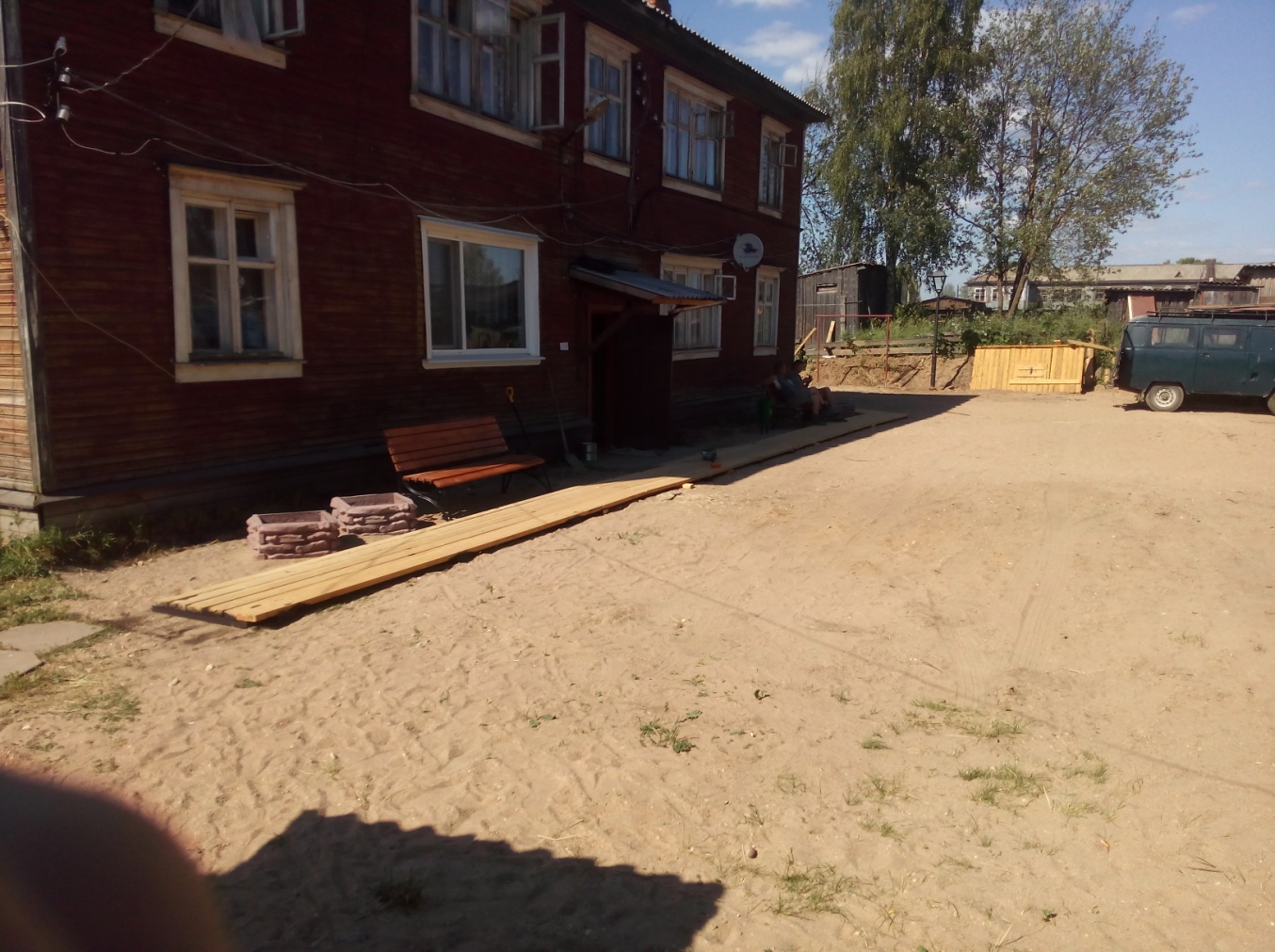 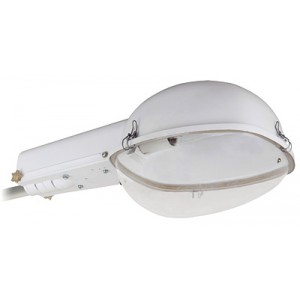 Светильники                                                                                                                                      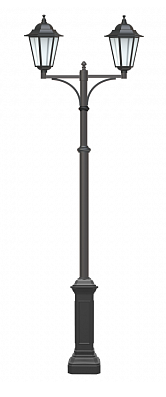 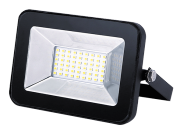 Скамейки 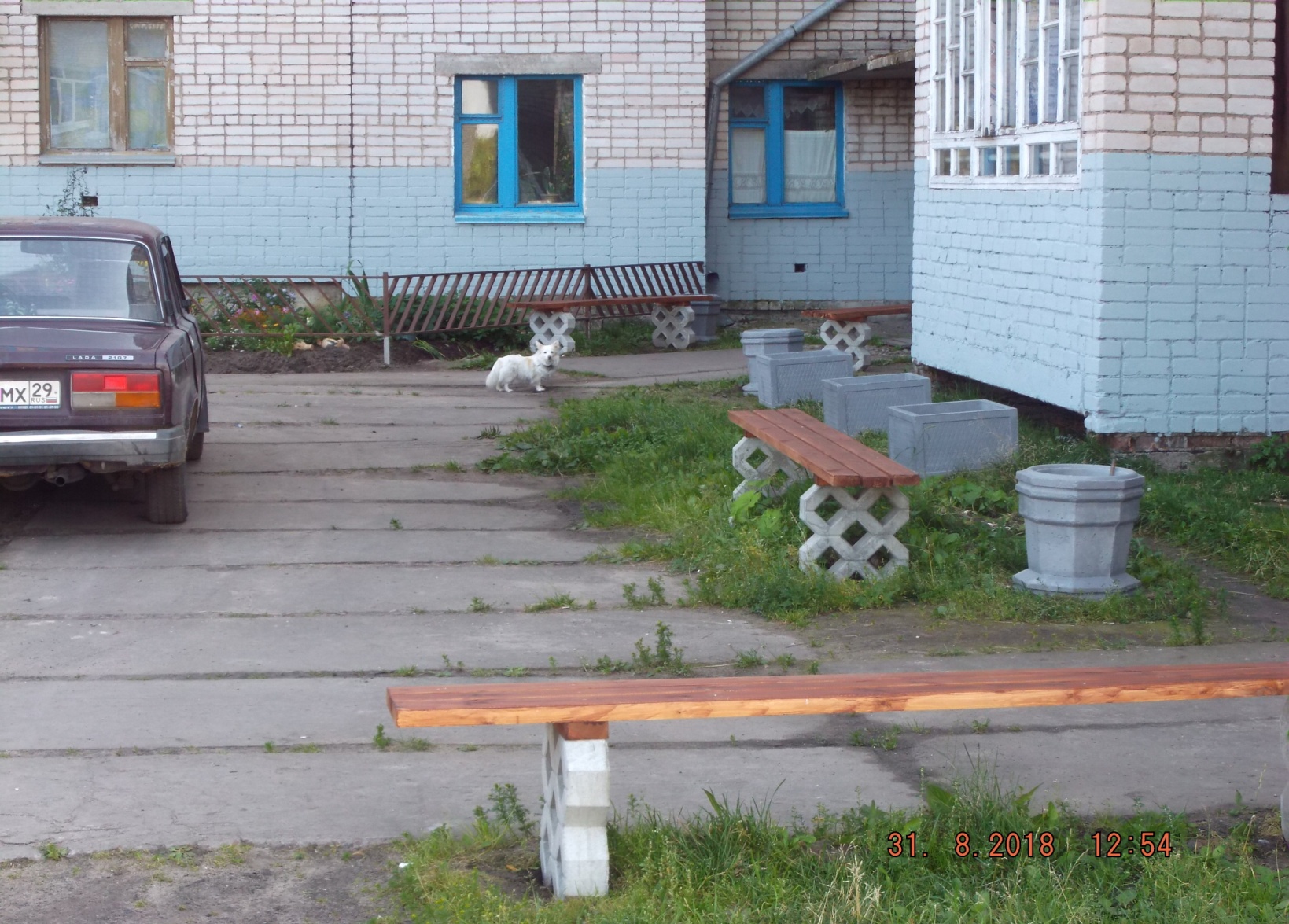 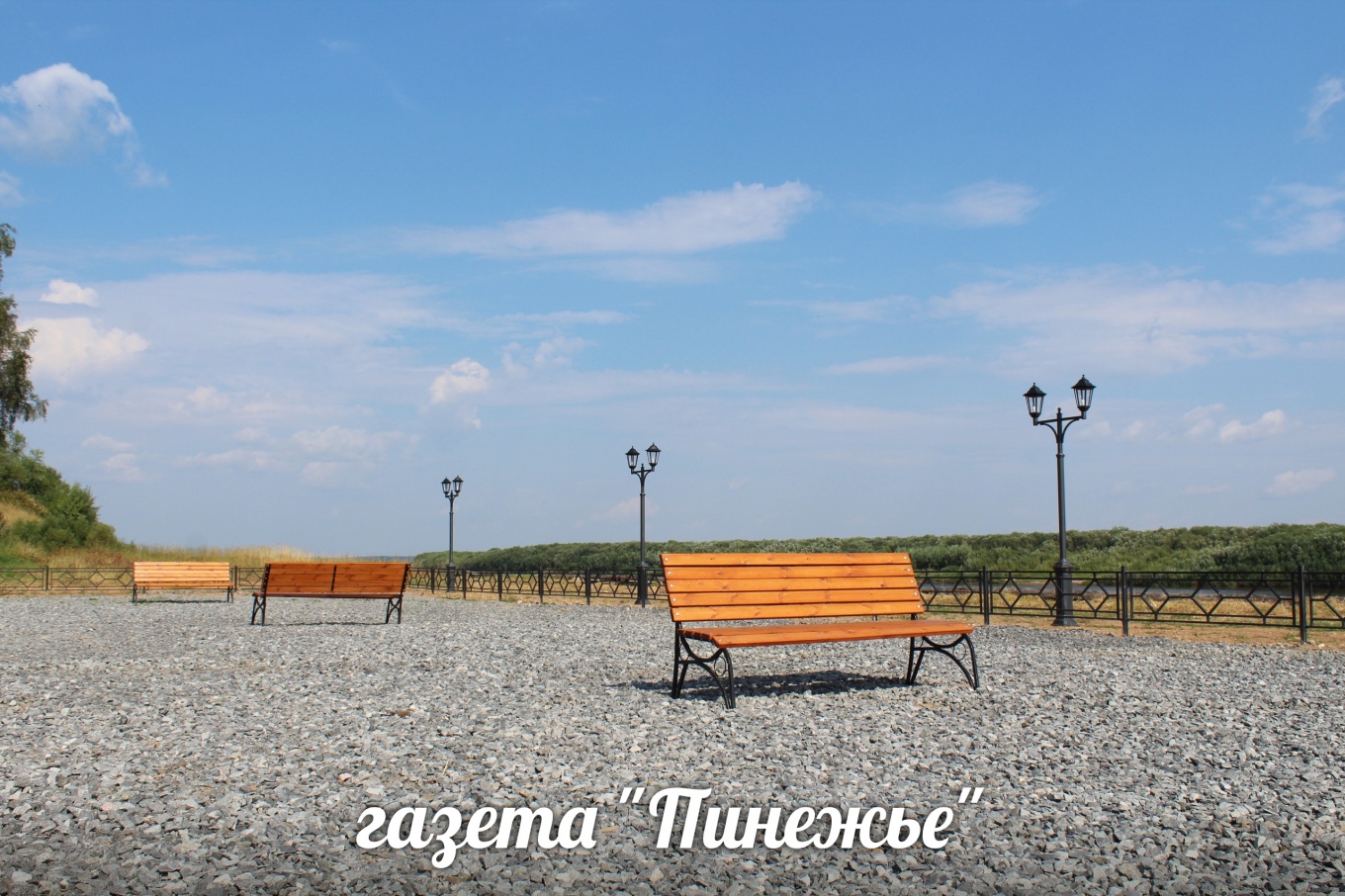 Урны уличные мусорные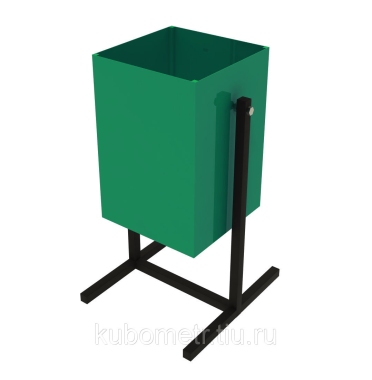 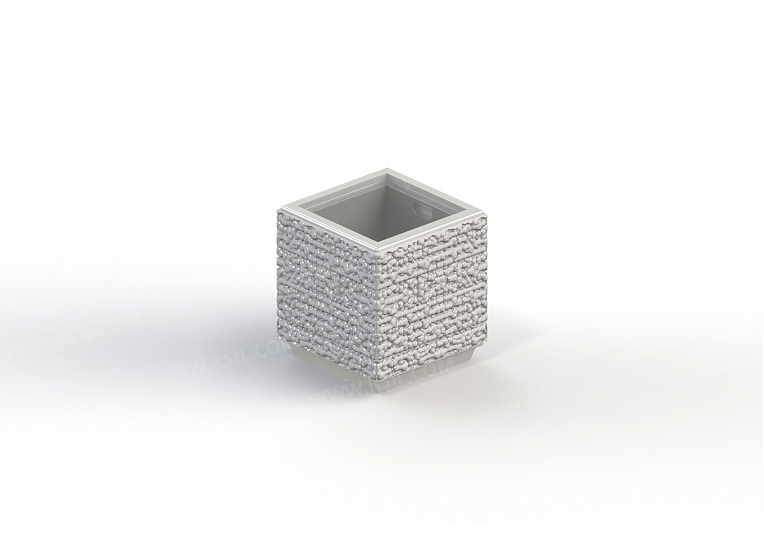 Визуализация устанавливаемых объектовсогласно дополнительного перечня видов работ.Тротуар (в том числе тротуарной плиткой) 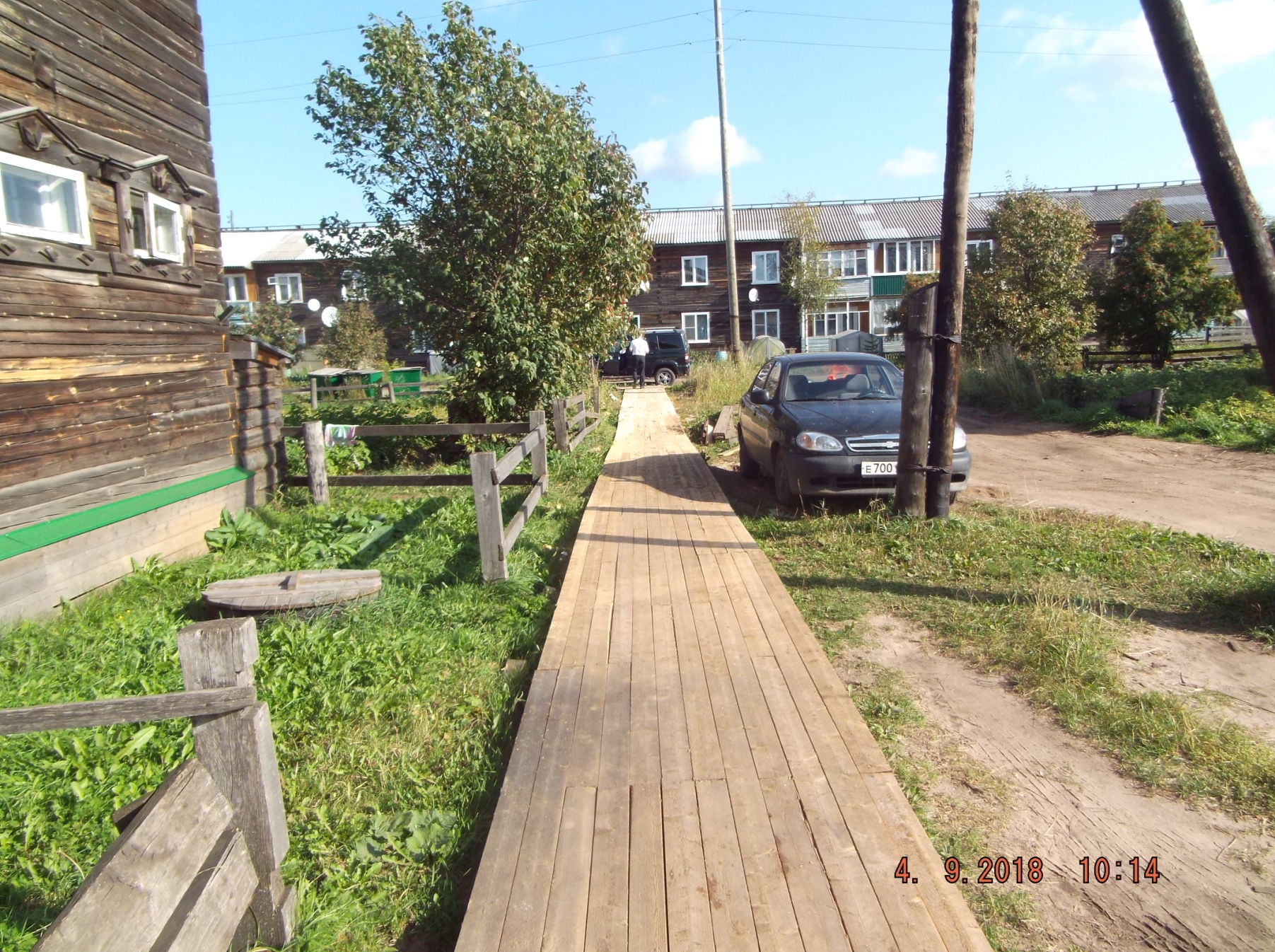 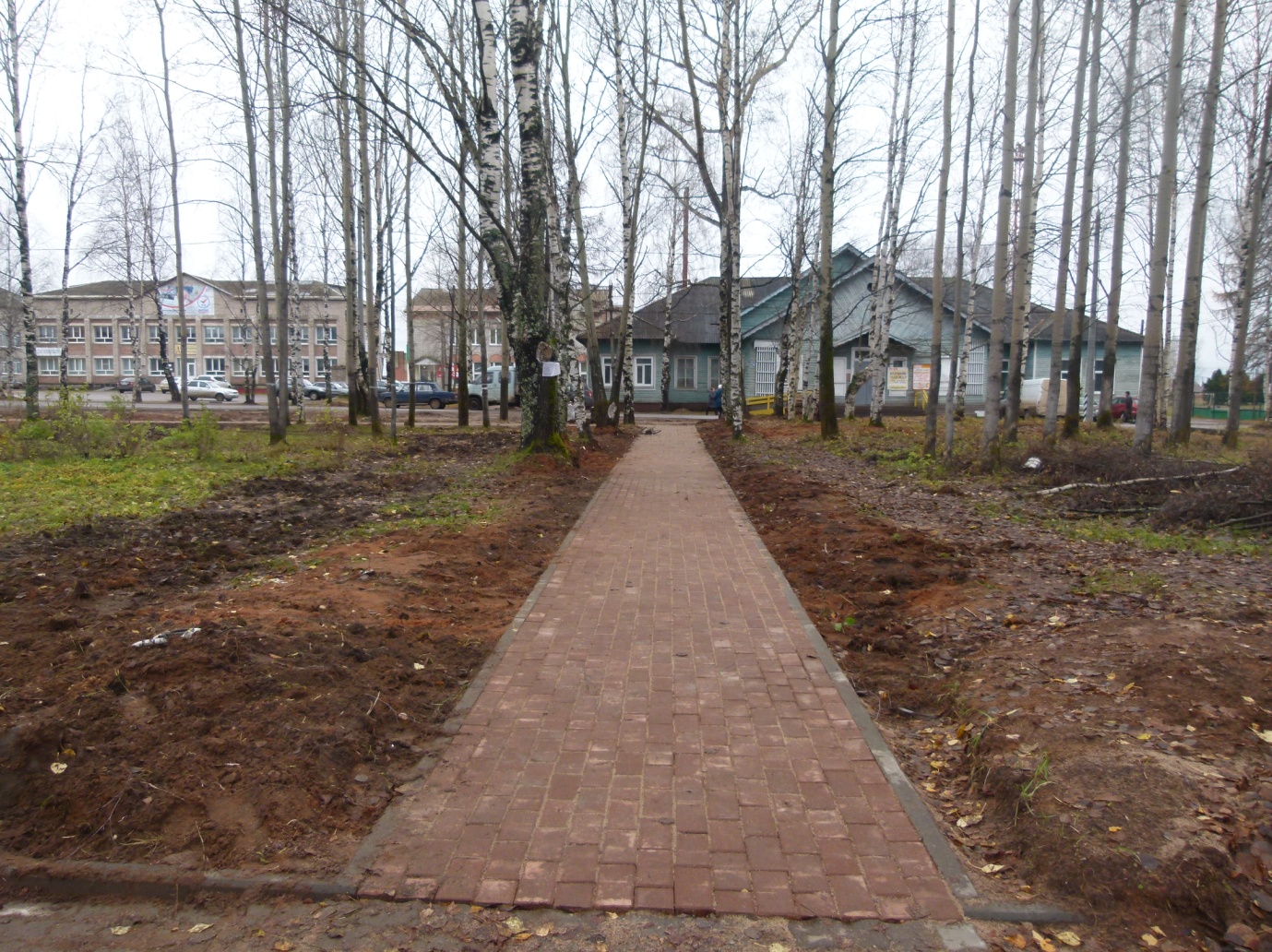 Детское игровое (спортивное) оборудование 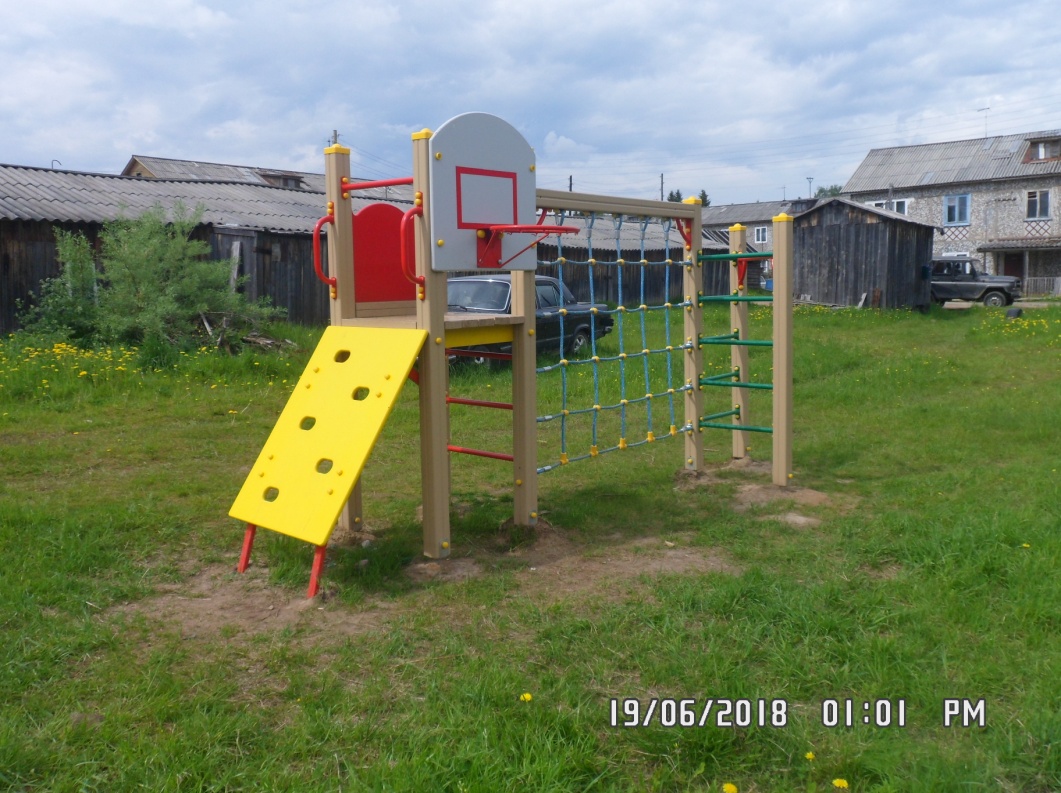 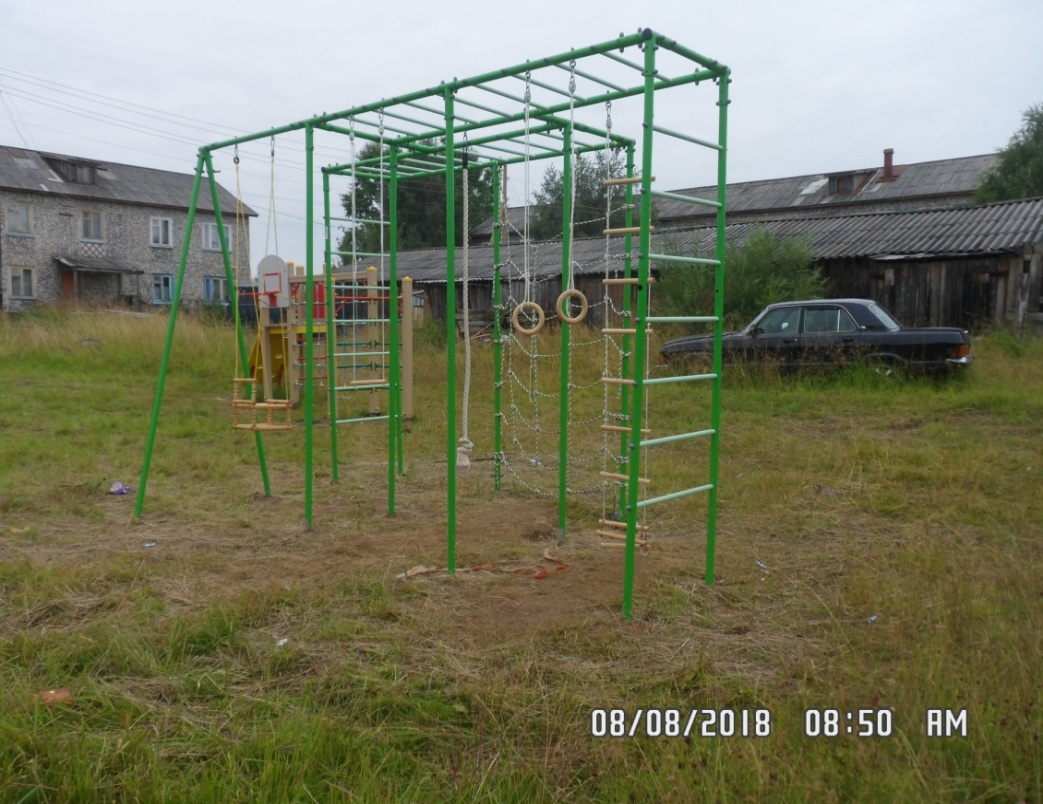 Стоянка для автомобилей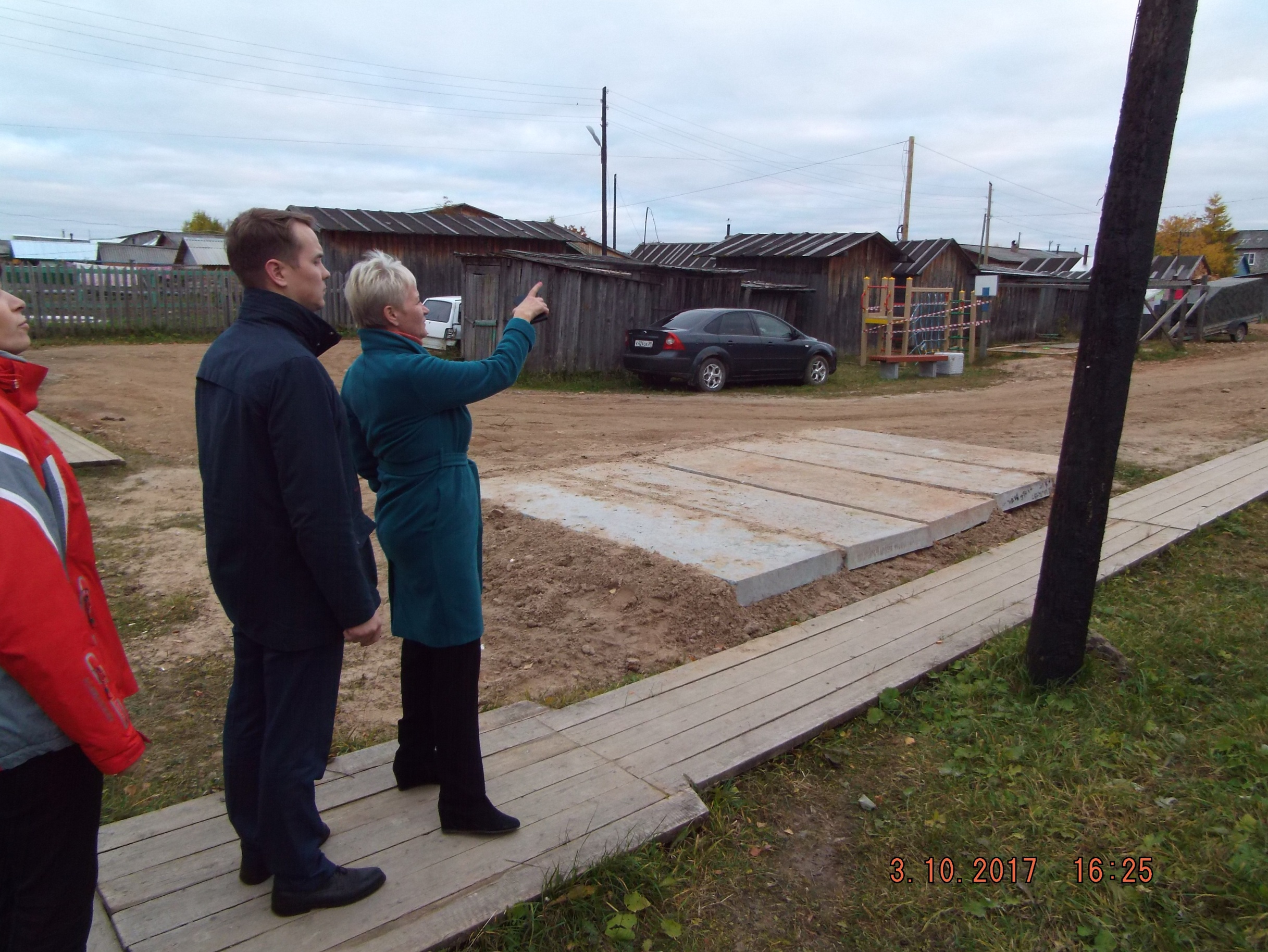 Озеленение территории (вазоны, ограждение)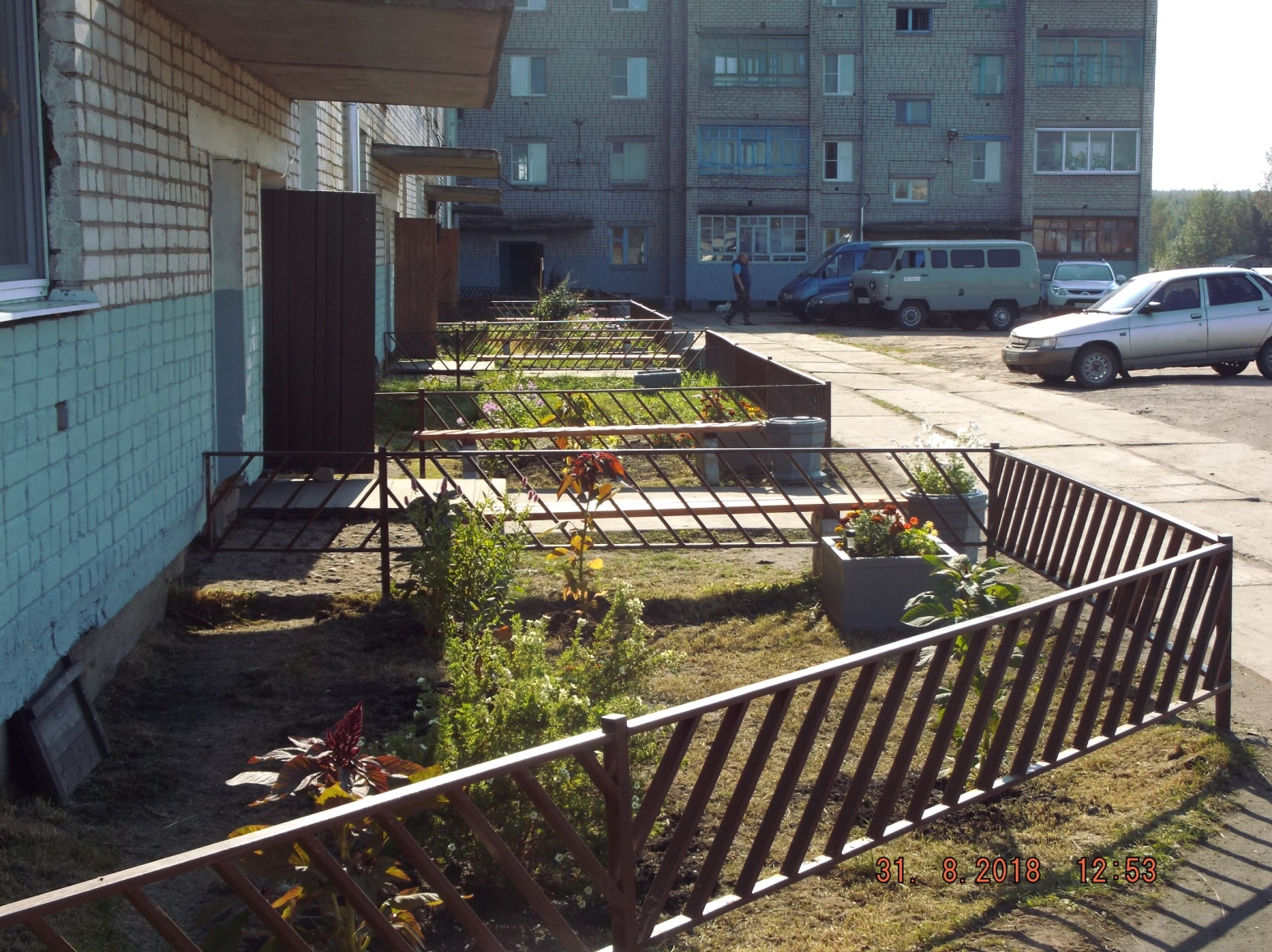 Хозяйственно-бытовые площадки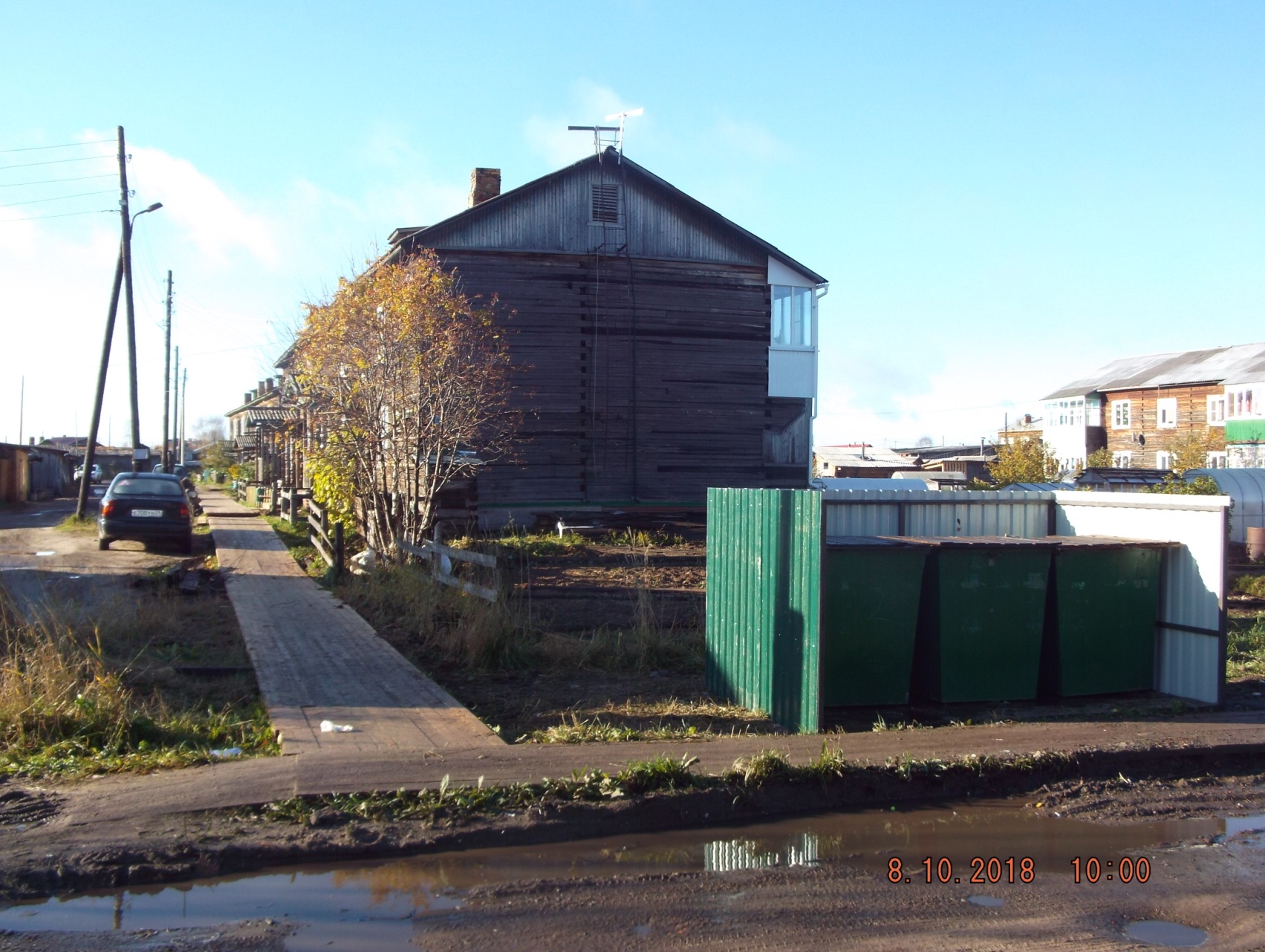 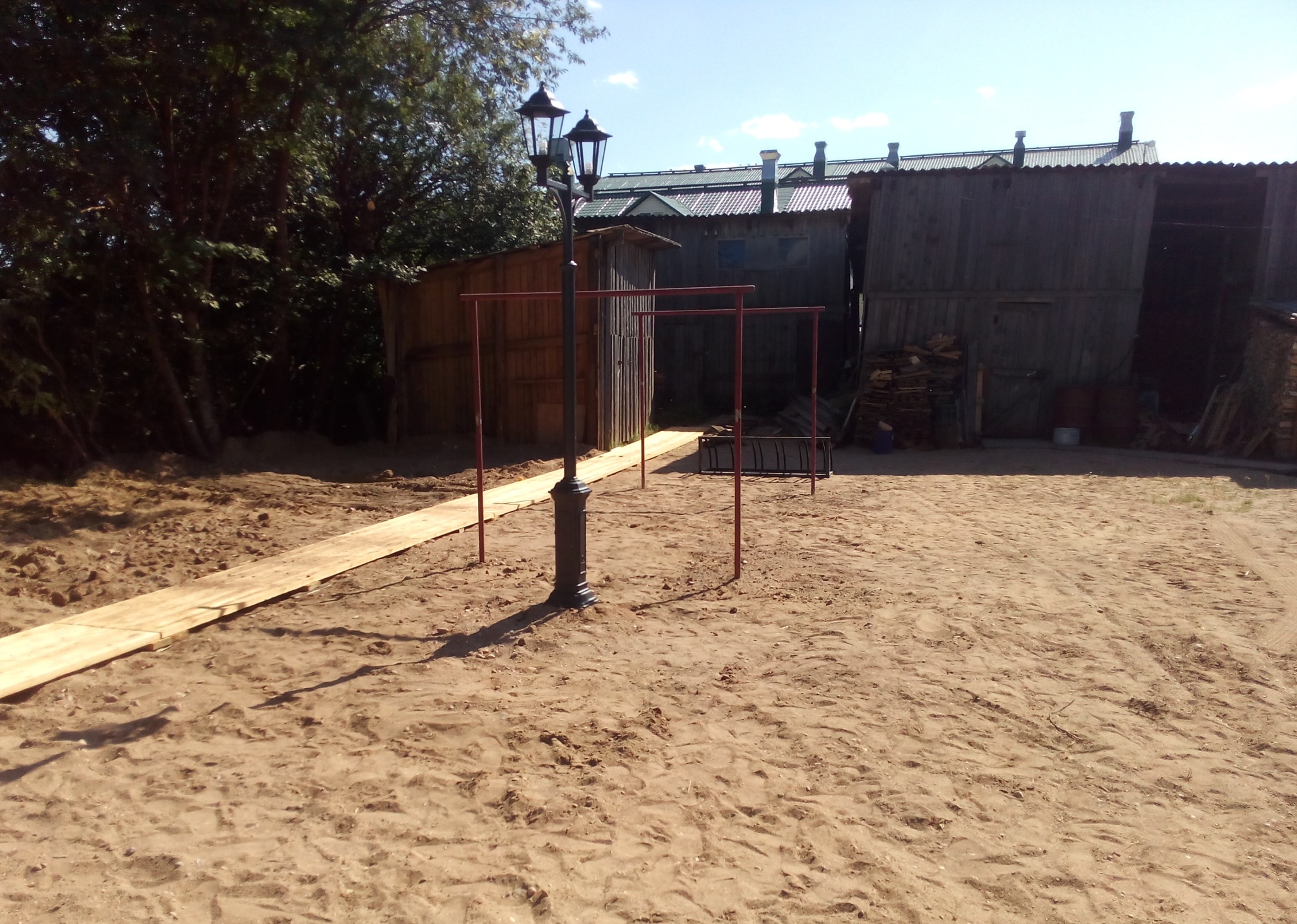 Ответственный исполнитель программыАдминистрация муниципального образования «Междуреченское» СоисполнителипрограммыАдминистрация муниципального образования «Междуреченское»Участники программыАдминистрация муниципального образования «Междуреченское», Министерство топливно-энергетического комплекса и жилищно-коммунального хозяйства Архангельской области, Министерство строительства и жилищно – коммунального хозяйства Российской ФедерацииЦели программыПовышение уровня благоустройства территории «Междуреченское» Формирование и реализация региональной политики в сфере жилищно-коммунального хозяйстваЗадачи программы1. Повышение уровня благоустройства дворовых территорий многоквартирных домов муниципального образования «Междуреченское»2. Повышение уровня благоустройства муниципальной территории общего пользования муниципального образования «Междуреченское», 3. Повышение уровня вовлеченности заинтересованных граждан, организаций в реализацию мероприятий по благоустройству территорий муниципального образования «Междуреченское».Ожидаемые результаты реализации программыРезультатом реализации Программы является достижение цели по комплексному благоустройству дворовых территорий и территорий общего пользования МО  «Междуреченское». Результатом от улучшения качества благоустройства станет:-обеспечение комфортных и безопасных условий проживания граждан;-сохранение и улучшение внешнего вида мест общего пользования и массового отдыха населения;-активное участие населения поселений в реализации мероприятий Программы.- увеличение количества благоустроенных дворовых территорий многоквартирных домов муниципального образования «Междуреченское»- увеличение количества благоустроенных территорий общего пользования муниципального образования «Междуреченское». Срок реализации программы2018-2024 годы Объемы и источники финансированияОбщий объем финансирования 7048,4 тыс.руб., в том числеОбъём софинансирования  из федерального бюджета – 5484,2 тыс.руб;Объём софинансирования из областного бюджета- 870,2 тыс.руб.;Объём софинансирования   из муниципального бюджета – 636,2 тыс.рубЦелевые показатели программыПеречень целевых показателей муниципальной программы приведен в приложении 5 к муниципальной программе «Формирование современной городской среды на 2018-2024 годы»Система организации контроля  за реализацией программы - Глава  муниципального образования «Междуреченское»СтатусИсточник финансированияОценка расходов, тыс. рублейОценка расходов, тыс. рублейОценка расходов, тыс. рублейОценка расходов, тыс. рублейОценка расходов, тыс. рублейОценка расходов, тыс. рублейОценка расходов, тыс. рублейОценка расходов, тыс. рублейСтатусИсточник финансированияВсего2018 год2019 год2020 год2021 год2022 год2023 год2024 год12345678910ПрограммаВсего:7048,4212,4399,3387,01717,71717,71307,21307,2Программав том числе:Программафедеральный бюджет5484,3151,9336,5321,11327,31327,31010,11010,1Программаобластной бюджет870,531,66,96,6234,3234,3178,3178,3Программаместный бюджет693,728.955,959,3156,1156,1118,8118,8№ п/пРезультат реализации муниципальной программыВсего2018-2024г.СрокиСрокиСрокиСрокиСрокиСрокиСроки№ п/пРезультат реализации муниципальной программыВсего2018-2024г.20182019202020212022202320241.Количество благоустроенных дворовых территорий многоквартирных домов МО «Междуреченское»71/21/2111122.Количество благоустроенных территорий общего пользования  МО «Междуреченское»101/41/41/41/400№п/пНаименование видов работ1ремонт дворовых проездов2обеспечение освещения дворовых территорий3установка скамеек4установка урн№п/пНаименование видов работ1ремонт проезда к территориям, прилегающим к МКД2обустройство тротуаров (в том числе тротуарной плиткой)3установка песочниц4установка качелей5освещение детских и спортивных площадок6оборудование детской (игровой) площадки7оборудование спортивной площадки8озеленение территории (деревья, кустарники, клумбы)9газонные ограждения, декоративные ограждения для клумб10обрезка деревьев и кустарников11уборка сухостойных деревьев12Демонтаж  хозяйственных построек ( в.т.ч. сараев) и строительство сараев13устройство хозяйственно-бытовых площадок для установки контейнеров-мусоросборников14отсыпка дворовой территории (выравнивание) щебнем, песчано-гравийной смесью15иные виды работНаименование мероприятийНаименование мероприятийОтветственный исполнитель, соисполнителиОтветственный исполнитель, соисполнителиИсточники финансированияИсточники финансированияИсточники финансированияИсточники финансированияОбъем финансирования, тыс. рублейОбъем финансирования, тыс. рублейОбъем финансирования, тыс. рублейОбъем финансирования, тыс. рублейОбъем финансирования, тыс. рублейОбъем финансирования, тыс. рублейОбъем финансирования, тыс. рублейОбъем финансирования, тыс. рублейОбъем финансирования, тыс. рублейОбъем финансирования, тыс. рублейОбъем финансирования, тыс. рублейОбъем финансирования, тыс. рублейОбъем финансирования, тыс. рублейОбъем финансирования, тыс. рублейПоказатели результата мероприятий по годамСвязь с целевыми показателями государственной программы (подпрограммы) Связь с целевыми показателями государственной программы (подпрограммы) Наименование мероприятийНаименование мероприятийОтветственный исполнитель, соисполнителиОтветственный исполнитель, соисполнителиИсточники финансированияИсточники финансированияИсточники финансированияИсточники финансированияВсегоВсего2018 год2018 год2019 год2020 год2020 год2021 год2021 год2022 год2022 год2023 год2023 год2024 годПоказатели результата мероприятий по годамСвязь с целевыми показателями государственной программы (подпрограммы) Связь с целевыми показателями государственной программы (подпрограммы) 1122333344556778899101011121313Цель муниципальной программы - повышение качества и комфорта городской среды на территории МО «Междуреченское»Цель муниципальной программы - повышение качества и комфорта городской среды на территории МО «Междуреченское»Цель муниципальной программы - повышение качества и комфорта городской среды на территории МО «Междуреченское»Цель муниципальной программы - повышение качества и комфорта городской среды на территории МО «Междуреченское»Цель муниципальной программы - повышение качества и комфорта городской среды на территории МО «Междуреченское»Цель муниципальной программы - повышение качества и комфорта городской среды на территории МО «Междуреченское»Цель муниципальной программы - повышение качества и комфорта городской среды на территории МО «Междуреченское»Цель муниципальной программы - повышение качества и комфорта городской среды на территории МО «Междуреченское»Цель муниципальной программы - повышение качества и комфорта городской среды на территории МО «Междуреченское»Цель муниципальной программы - повышение качества и комфорта городской среды на территории МО «Междуреченское»Цель муниципальной программы - повышение качества и комфорта городской среды на территории МО «Междуреченское»Цель муниципальной программы - повышение качества и комфорта городской среды на территории МО «Междуреченское»Цель муниципальной программы - повышение качества и комфорта городской среды на территории МО «Междуреченское»Цель муниципальной программы - повышение качества и комфорта городской среды на территории МО «Междуреченское»Цель муниципальной программы - повышение качества и комфорта городской среды на территории МО «Междуреченское»Цель муниципальной программы - повышение качества и комфорта городской среды на территории МО «Междуреченское»Цель муниципальной программы - повышение качества и комфорта городской среды на территории МО «Междуреченское»Цель муниципальной программы - повышение качества и комфорта городской среды на территории МО «Междуреченское»Цель муниципальной программы - повышение качества и комфорта городской среды на территории МО «Междуреченское»Цель муниципальной программы - повышение качества и комфорта городской среды на территории МО «Междуреченское»Цель муниципальной программы - повышение качества и комфорта городской среды на территории МО «Междуреченское»Цель муниципальной программы - повышение качества и комфорта городской среды на территории МО «Междуреченское»Цель муниципальной программы - повышение качества и комфорта городской среды на территории МО «Междуреченское»Цель муниципальной программы - повышение качества и комфорта городской среды на территории МО «Междуреченское»Цель муниципальной программы - повышение качества и комфорта городской среды на территории МО «Междуреченское»Задача № 1  - обеспечение формирования единых ключевых подходов и приоритетов формирования комфортной городской среды на территории МО «Междуреченское» с учетом приоритетов территориального развитияЗадача № 1  - обеспечение формирования единых ключевых подходов и приоритетов формирования комфортной городской среды на территории МО «Междуреченское» с учетом приоритетов территориального развитияЗадача № 1  - обеспечение формирования единых ключевых подходов и приоритетов формирования комфортной городской среды на территории МО «Междуреченское» с учетом приоритетов территориального развитияЗадача № 1  - обеспечение формирования единых ключевых подходов и приоритетов формирования комфортной городской среды на территории МО «Междуреченское» с учетом приоритетов территориального развитияЗадача № 1  - обеспечение формирования единых ключевых подходов и приоритетов формирования комфортной городской среды на территории МО «Междуреченское» с учетом приоритетов территориального развитияЗадача № 1  - обеспечение формирования единых ключевых подходов и приоритетов формирования комфортной городской среды на территории МО «Междуреченское» с учетом приоритетов территориального развитияЗадача № 1  - обеспечение формирования единых ключевых подходов и приоритетов формирования комфортной городской среды на территории МО «Междуреченское» с учетом приоритетов территориального развитияЗадача № 1  - обеспечение формирования единых ключевых подходов и приоритетов формирования комфортной городской среды на территории МО «Междуреченское» с учетом приоритетов территориального развитияЗадача № 1  - обеспечение формирования единых ключевых подходов и приоритетов формирования комфортной городской среды на территории МО «Междуреченское» с учетом приоритетов территориального развитияЗадача № 1  - обеспечение формирования единых ключевых подходов и приоритетов формирования комфортной городской среды на территории МО «Междуреченское» с учетом приоритетов территориального развитияЗадача № 1  - обеспечение формирования единых ключевых подходов и приоритетов формирования комфортной городской среды на территории МО «Междуреченское» с учетом приоритетов территориального развитияЗадача № 1  - обеспечение формирования единых ключевых подходов и приоритетов формирования комфортной городской среды на территории МО «Междуреченское» с учетом приоритетов территориального развитияЗадача № 1  - обеспечение формирования единых ключевых подходов и приоритетов формирования комфортной городской среды на территории МО «Междуреченское» с учетом приоритетов территориального развитияЗадача № 1  - обеспечение формирования единых ключевых подходов и приоритетов формирования комфортной городской среды на территории МО «Междуреченское» с учетом приоритетов территориального развитияЗадача № 1  - обеспечение формирования единых ключевых подходов и приоритетов формирования комфортной городской среды на территории МО «Междуреченское» с учетом приоритетов территориального развитияЗадача № 1  - обеспечение формирования единых ключевых подходов и приоритетов формирования комфортной городской среды на территории МО «Междуреченское» с учетом приоритетов территориального развитияЗадача № 1  - обеспечение формирования единых ключевых подходов и приоритетов формирования комфортной городской среды на территории МО «Междуреченское» с учетом приоритетов территориального развитияЗадача № 1  - обеспечение формирования единых ключевых подходов и приоритетов формирования комфортной городской среды на территории МО «Междуреченское» с учетом приоритетов территориального развитияЗадача № 1  - обеспечение формирования единых ключевых подходов и приоритетов формирования комфортной городской среды на территории МО «Междуреченское» с учетом приоритетов территориального развитияЗадача № 1  - обеспечение формирования единых ключевых подходов и приоритетов формирования комфортной городской среды на территории МО «Междуреченское» с учетом приоритетов территориального развитияЗадача № 1  - обеспечение формирования единых ключевых подходов и приоритетов формирования комфортной городской среды на территории МО «Междуреченское» с учетом приоритетов территориального развитияЗадача № 1  - обеспечение формирования единых ключевых подходов и приоритетов формирования комфортной городской среды на территории МО «Междуреченское» с учетом приоритетов территориального развитияЗадача № 1  - обеспечение формирования единых ключевых подходов и приоритетов формирования комфортной городской среды на территории МО «Междуреченское» с учетом приоритетов территориального развитияЗадача № 1  - обеспечение формирования единых ключевых подходов и приоритетов формирования комфортной городской среды на территории МО «Междуреченское» с учетом приоритетов территориального развитияЗадача № 1  - обеспечение формирования единых ключевых подходов и приоритетов формирования комфортной городской среды на территории МО «Междуреченское» с учетом приоритетов территориального развитияМероприятияпо повышению квалификации муниципальных служащих МО «Междуреченское», отвечающих за реализацию мероприятий по благоустройству территорий Мероприятияпо повышению квалификации муниципальных служащих МО «Междуреченское», отвечающих за реализацию мероприятий по благоустройству территорий Администрация МО «Междуреченское»Администрация МО «Междуреченское»Администрация МО «Междуреченское»всеговсеговсего--------------повышение уровня квалификации сотрудников по мере необходимостиповышение уровня квалификации сотрудников по мере необходимостиМероприятияпо повышению квалификации муниципальных служащих МО «Междуреченское», отвечающих за реализацию мероприятий по благоустройству территорий Мероприятияпо повышению квалификации муниципальных служащих МО «Междуреченское», отвечающих за реализацию мероприятий по благоустройству территорий Администрация МО «Междуреченское»Администрация МО «Междуреченское»Администрация МО «Междуреченское»в том числе:в том числе:в том числе:повышение уровня квалификации сотрудников по мере необходимостиповышение уровня квалификации сотрудников по мере необходимостиМероприятияпо повышению квалификации муниципальных служащих МО «Междуреченское», отвечающих за реализацию мероприятий по благоустройству территорий Мероприятияпо повышению квалификации муниципальных служащих МО «Междуреченское», отвечающих за реализацию мероприятий по благоустройству территорий Администрация МО «Междуреченское»Администрация МО «Междуреченское»Администрация МО «Междуреченское»федеральный 
бюджетфедеральный 
бюджетфедеральный 
бюджет--------------повышение уровня квалификации сотрудников по мере необходимостиповышение уровня квалификации сотрудников по мере необходимостиМероприятияпо повышению квалификации муниципальных служащих МО «Междуреченское», отвечающих за реализацию мероприятий по благоустройству территорий Мероприятияпо повышению квалификации муниципальных служащих МО «Междуреченское», отвечающих за реализацию мероприятий по благоустройству территорий Администрация МО «Междуреченское»Администрация МО «Междуреченское»Администрация МО «Междуреченское»областной бюджетобластной бюджетобластной бюджет--------------повышение уровня квалификации сотрудников по мере необходимостиповышение уровня квалификации сотрудников по мере необходимостиМероприятияпо повышению квалификации муниципальных служащих МО «Междуреченское», отвечающих за реализацию мероприятий по благоустройству территорий Мероприятияпо повышению квалификации муниципальных служащих МО «Междуреченское», отвечающих за реализацию мероприятий по благоустройству территорий Администрация МО «Междуреченское»Администрация МО «Междуреченское»Администрация МО «Междуреченское»местные бюджетыместные бюджетыместные бюджеты--------------повышение уровня квалификации сотрудников по мере необходимостиповышение уровня квалификации сотрудников по мере необходимостиМероприятия по проведению инвентаризации дворовых и общественных территорий, территорий индивидуальной жилой застройки и территорий в ведении юридических лиц  и индивидуальных предпринимателейМероприятия по проведению инвентаризации дворовых и общественных территорий, территорий индивидуальной жилой застройки и территорий в ведении юридических лиц  и индивидуальных предпринимателейАдминистрация МО «Междуреченское»Администрация МО «Междуреченское»Администрация МО «Междуреченское»всеговсеговсего--------------Предусматривает оценку состояния сферы благоустройства дворовых  и общественных территорий (с учетом их физического состояния), объектов недвижимого имущества (включая объекты незавершенного строительства) и земельных участков, находящихся в собственности (пользовании) юридических лиц, индивидуальных предпринимателей Предусматривает оценку состояния сферы благоустройства дворовых  и общественных территорий (с учетом их физического состояния), объектов недвижимого имущества (включая объекты незавершенного строительства) и земельных участков, находящихся в собственности (пользовании) юридических лиц, индивидуальных предпринимателей Мероприятия по проведению инвентаризации дворовых и общественных территорий, территорий индивидуальной жилой застройки и территорий в ведении юридических лиц  и индивидуальных предпринимателейМероприятия по проведению инвентаризации дворовых и общественных территорий, территорий индивидуальной жилой застройки и территорий в ведении юридических лиц  и индивидуальных предпринимателейАдминистрация МО «Междуреченское»Администрация МО «Междуреченское»Администрация МО «Междуреченское»в том числе:в том числе:в том числе:Предусматривает оценку состояния сферы благоустройства дворовых  и общественных территорий (с учетом их физического состояния), объектов недвижимого имущества (включая объекты незавершенного строительства) и земельных участков, находящихся в собственности (пользовании) юридических лиц, индивидуальных предпринимателей Предусматривает оценку состояния сферы благоустройства дворовых  и общественных территорий (с учетом их физического состояния), объектов недвижимого имущества (включая объекты незавершенного строительства) и земельных участков, находящихся в собственности (пользовании) юридических лиц, индивидуальных предпринимателей Мероприятия по проведению инвентаризации дворовых и общественных территорий, территорий индивидуальной жилой застройки и территорий в ведении юридических лиц  и индивидуальных предпринимателейМероприятия по проведению инвентаризации дворовых и общественных территорий, территорий индивидуальной жилой застройки и территорий в ведении юридических лиц  и индивидуальных предпринимателейАдминистрация МО «Междуреченское»Администрация МО «Междуреченское»Администрация МО «Междуреченское»федеральный 
бюджетфедеральный 
бюджетфедеральный 
бюджет--------------Предусматривает оценку состояния сферы благоустройства дворовых  и общественных территорий (с учетом их физического состояния), объектов недвижимого имущества (включая объекты незавершенного строительства) и земельных участков, находящихся в собственности (пользовании) юридических лиц, индивидуальных предпринимателей Предусматривает оценку состояния сферы благоустройства дворовых  и общественных территорий (с учетом их физического состояния), объектов недвижимого имущества (включая объекты незавершенного строительства) и земельных участков, находящихся в собственности (пользовании) юридических лиц, индивидуальных предпринимателей Мероприятия по проведению инвентаризации дворовых и общественных территорий, территорий индивидуальной жилой застройки и территорий в ведении юридических лиц  и индивидуальных предпринимателейМероприятия по проведению инвентаризации дворовых и общественных территорий, территорий индивидуальной жилой застройки и территорий в ведении юридических лиц  и индивидуальных предпринимателейАдминистрация МО «Междуреченское»Администрация МО «Междуреченское»Администрация МО «Междуреченское»областной бюджетобластной бюджетобластной бюджет----------Предусматривает оценку состояния сферы благоустройства дворовых  и общественных территорий (с учетом их физического состояния), объектов недвижимого имущества (включая объекты незавершенного строительства) и земельных участков, находящихся в собственности (пользовании) юридических лиц, индивидуальных предпринимателей Предусматривает оценку состояния сферы благоустройства дворовых  и общественных территорий (с учетом их физического состояния), объектов недвижимого имущества (включая объекты незавершенного строительства) и земельных участков, находящихся в собственности (пользовании) юридических лиц, индивидуальных предпринимателей Мероприятия по проведению инвентаризации дворовых и общественных территорий, территорий индивидуальной жилой застройки и территорий в ведении юридических лиц  и индивидуальных предпринимателейМероприятия по проведению инвентаризации дворовых и общественных территорий, территорий индивидуальной жилой застройки и территорий в ведении юридических лиц  и индивидуальных предпринимателейАдминистрация МО «Междуреченское»Администрация МО «Междуреченское»Администрация МО «Междуреченское»местные бюджетыместные бюджетыместные бюджеты--------------Предусматривает оценку состояния сферы благоустройства дворовых  и общественных территорий (с учетом их физического состояния), объектов недвижимого имущества (включая объекты незавершенного строительства) и земельных участков, находящихся в собственности (пользовании) юридических лиц, индивидуальных предпринимателей Предусматривает оценку состояния сферы благоустройства дворовых  и общественных территорий (с учетом их физического состояния), объектов недвижимого имущества (включая объекты незавершенного строительства) и земельных участков, находящихся в собственности (пользовании) юридических лиц, индивидуальных предпринимателей Мероприятия по проведению инвентаризации дворовых и общественных территорий, территорий индивидуальной жилой застройки и территорий в ведении юридических лиц  и индивидуальных предпринимателейМероприятия по проведению инвентаризации дворовых и общественных территорий, территорий индивидуальной жилой застройки и территорий в ведении юридических лиц  и индивидуальных предпринимателейАдминистрация МО «Междуреченское»Администрация МО «Междуреченское»Администрация МО «Междуреченское»Внебюджетные средстваВнебюджетные средстваВнебюджетные средстваПредусматривает оценку состояния сферы благоустройства дворовых  и общественных территорий (с учетом их физического состояния), объектов недвижимого имущества (включая объекты незавершенного строительства) и земельных участков, находящихся в собственности (пользовании) юридических лиц, индивидуальных предпринимателей Предусматривает оценку состояния сферы благоустройства дворовых  и общественных территорий (с учетом их физического состояния), объектов недвижимого имущества (включая объекты незавершенного строительства) и земельных участков, находящихся в собственности (пользовании) юридических лиц, индивидуальных предпринимателей Задача № 2 - обеспечение проведения мероприятий по благоустройству территорий муниципальных образований, включая объекты, находящиеся в частной собственности и прилегающим к ним территорий, в соответствие с едиными требованиямиЗадача № 2 - обеспечение проведения мероприятий по благоустройству территорий муниципальных образований, включая объекты, находящиеся в частной собственности и прилегающим к ним территорий, в соответствие с едиными требованиямиЗадача № 2 - обеспечение проведения мероприятий по благоустройству территорий муниципальных образований, включая объекты, находящиеся в частной собственности и прилегающим к ним территорий, в соответствие с едиными требованиямиЗадача № 2 - обеспечение проведения мероприятий по благоустройству территорий муниципальных образований, включая объекты, находящиеся в частной собственности и прилегающим к ним территорий, в соответствие с едиными требованиямиЗадача № 2 - обеспечение проведения мероприятий по благоустройству территорий муниципальных образований, включая объекты, находящиеся в частной собственности и прилегающим к ним территорий, в соответствие с едиными требованиямиЗадача № 2 - обеспечение проведения мероприятий по благоустройству территорий муниципальных образований, включая объекты, находящиеся в частной собственности и прилегающим к ним территорий, в соответствие с едиными требованиямиЗадача № 2 - обеспечение проведения мероприятий по благоустройству территорий муниципальных образований, включая объекты, находящиеся в частной собственности и прилегающим к ним территорий, в соответствие с едиными требованиямиЗадача № 2 - обеспечение проведения мероприятий по благоустройству территорий муниципальных образований, включая объекты, находящиеся в частной собственности и прилегающим к ним территорий, в соответствие с едиными требованиямиЗадача № 2 - обеспечение проведения мероприятий по благоустройству территорий муниципальных образований, включая объекты, находящиеся в частной собственности и прилегающим к ним территорий, в соответствие с едиными требованиямиЗадача № 2 - обеспечение проведения мероприятий по благоустройству территорий муниципальных образований, включая объекты, находящиеся в частной собственности и прилегающим к ним территорий, в соответствие с едиными требованиямиЗадача № 2 - обеспечение проведения мероприятий по благоустройству территорий муниципальных образований, включая объекты, находящиеся в частной собственности и прилегающим к ним территорий, в соответствие с едиными требованиямиЗадача № 2 - обеспечение проведения мероприятий по благоустройству территорий муниципальных образований, включая объекты, находящиеся в частной собственности и прилегающим к ним территорий, в соответствие с едиными требованиямиЗадача № 2 - обеспечение проведения мероприятий по благоустройству территорий муниципальных образований, включая объекты, находящиеся в частной собственности и прилегающим к ним территорий, в соответствие с едиными требованиямиЗадача № 2 - обеспечение проведения мероприятий по благоустройству территорий муниципальных образований, включая объекты, находящиеся в частной собственности и прилегающим к ним территорий, в соответствие с едиными требованиямиЗадача № 2 - обеспечение проведения мероприятий по благоустройству территорий муниципальных образований, включая объекты, находящиеся в частной собственности и прилегающим к ним территорий, в соответствие с едиными требованиямиЗадача № 2 - обеспечение проведения мероприятий по благоустройству территорий муниципальных образований, включая объекты, находящиеся в частной собственности и прилегающим к ним территорий, в соответствие с едиными требованиямиЗадача № 2 - обеспечение проведения мероприятий по благоустройству территорий муниципальных образований, включая объекты, находящиеся в частной собственности и прилегающим к ним территорий, в соответствие с едиными требованиямиЗадача № 2 - обеспечение проведения мероприятий по благоустройству территорий муниципальных образований, включая объекты, находящиеся в частной собственности и прилегающим к ним территорий, в соответствие с едиными требованиямиЗадача № 2 - обеспечение проведения мероприятий по благоустройству территорий муниципальных образований, включая объекты, находящиеся в частной собственности и прилегающим к ним территорий, в соответствие с едиными требованиямиЗадача № 2 - обеспечение проведения мероприятий по благоустройству территорий муниципальных образований, включая объекты, находящиеся в частной собственности и прилегающим к ним территорий, в соответствие с едиными требованиямиЗадача № 2 - обеспечение проведения мероприятий по благоустройству территорий муниципальных образований, включая объекты, находящиеся в частной собственности и прилегающим к ним территорий, в соответствие с едиными требованиямиЗадача № 2 - обеспечение проведения мероприятий по благоустройству территорий муниципальных образований, включая объекты, находящиеся в частной собственности и прилегающим к ним территорий, в соответствие с едиными требованиямиЗадача № 2 - обеспечение проведения мероприятий по благоустройству территорий муниципальных образований, включая объекты, находящиеся в частной собственности и прилегающим к ним территорий, в соответствие с едиными требованиямиЗадача № 2 - обеспечение проведения мероприятий по благоустройству территорий муниципальных образований, включая объекты, находящиеся в частной собственности и прилегающим к ним территорий, в соответствие с едиными требованиямиЗадача № 2 - обеспечение проведения мероприятий по благоустройству территорий муниципальных образований, включая объекты, находящиеся в частной собственности и прилегающим к ним территорий, в соответствие с едиными требованиями2.1.Мероприятия  по благоустройству дворовых  и общественных территорийАдминистрация МО «Междуреченское»Администрация МО «Междуреченское»всеговсеговсего7048,4212,4212,4399,2399,2387,0387,0387,01717,71717,71717,71717,71307,21307,21307,21307,22018г. – 0,5 дворовая, 0- общественная территория;2019г. – 0,5 дворовые, 0,25  общественная территория;2020г. – 1 дворовая, 0,25 общественная территория;2021г. – 2 дворовые,0,25 общественная территория;2022г. – 1 дворовая, 0,25 общественная территория;2023г. – 1 дворовая, 0,25 общественная территория2024г. 1 дворовая, 0,25 общественная территория2018г. – 0,5 дворовая, 0- общественная территория;2019г. – 0,5 дворовые, 0,25  общественная территория;2020г. – 1 дворовая, 0,25 общественная территория;2021г. – 2 дворовые,0,25 общественная территория;2022г. – 1 дворовая, 0,25 общественная территория;2023г. – 1 дворовая, 0,25 общественная территория2024г. 1 дворовая, 0,25 общественная территория2.1.Мероприятия  по благоустройству дворовых  и общественных территорийАдминистрация МО «Междуреченское»Администрация МО «Междуреченское»в том числе:в том числе:в том числе:2018г. – 0,5 дворовая, 0- общественная территория;2019г. – 0,5 дворовые, 0,25  общественная территория;2020г. – 1 дворовая, 0,25 общественная территория;2021г. – 2 дворовые,0,25 общественная территория;2022г. – 1 дворовая, 0,25 общественная территория;2023г. – 1 дворовая, 0,25 общественная территория2024г. 1 дворовая, 0,25 общественная территория2018г. – 0,5 дворовая, 0- общественная территория;2019г. – 0,5 дворовые, 0,25  общественная территория;2020г. – 1 дворовая, 0,25 общественная территория;2021г. – 2 дворовые,0,25 общественная территория;2022г. – 1 дворовая, 0,25 общественная территория;2023г. – 1 дворовая, 0,25 общественная территория2024г. 1 дворовая, 0,25 общественная территория2.1.Мероприятия  по благоустройству дворовых  и общественных территорийАдминистрация МО «Междуреченское»Администрация МО «Междуреченское»федеральный 
бюджетфедеральный 
бюджетфедеральный 
бюджет5484,3151,9151,9336,5336,5321,1321,1321,11327,31327,31327,31327,31010,11010,11010,11010,12018г. – 0,5 дворовая, 0- общественная территория;2019г. – 0,5 дворовые, 0,25  общественная территория;2020г. – 1 дворовая, 0,25 общественная территория;2021г. – 2 дворовые,0,25 общественная территория;2022г. – 1 дворовая, 0,25 общественная территория;2023г. – 1 дворовая, 0,25 общественная территория2024г. 1 дворовая, 0,25 общественная территория2018г. – 0,5 дворовая, 0- общественная территория;2019г. – 0,5 дворовые, 0,25  общественная территория;2020г. – 1 дворовая, 0,25 общественная территория;2021г. – 2 дворовые,0,25 общественная территория;2022г. – 1 дворовая, 0,25 общественная территория;2023г. – 1 дворовая, 0,25 общественная территория2024г. 1 дворовая, 0,25 общественная территория2.1.Мероприятия  по благоустройству дворовых  и общественных территорийАдминистрация МО «Междуреченское»Администрация МО «Междуреченское»областной бюджетобластной бюджетобластной бюджет870,231,631,66,86,86,66,66,6234,3234,3234,3234,3178,3178,3178,3178,32018г. – 0,5 дворовая, 0- общественная территория;2019г. – 0,5 дворовые, 0,25  общественная территория;2020г. – 1 дворовая, 0,25 общественная территория;2021г. – 2 дворовые,0,25 общественная территория;2022г. – 1 дворовая, 0,25 общественная территория;2023г. – 1 дворовая, 0,25 общественная территория2024г. 1 дворовая, 0,25 общественная территория2018г. – 0,5 дворовая, 0- общественная территория;2019г. – 0,5 дворовые, 0,25  общественная территория;2020г. – 1 дворовая, 0,25 общественная территория;2021г. – 2 дворовые,0,25 общественная территория;2022г. – 1 дворовая, 0,25 общественная территория;2023г. – 1 дворовая, 0,25 общественная территория2024г. 1 дворовая, 0,25 общественная территорияместные бюджетыместные бюджетыместные бюджеты693,928.928.955,955,959,359,359,3156,1156,1156,1156,1118,8118,8118,8118,8Задача № 3 - создание универсальных механизмов вовлеченности заинтересованных граждан, организаций в реализацию мероприятий по благоустройству территории МО «Междуреченское»Задача № 3 - создание универсальных механизмов вовлеченности заинтересованных граждан, организаций в реализацию мероприятий по благоустройству территории МО «Междуреченское»Задача № 3 - создание универсальных механизмов вовлеченности заинтересованных граждан, организаций в реализацию мероприятий по благоустройству территории МО «Междуреченское»Задача № 3 - создание универсальных механизмов вовлеченности заинтересованных граждан, организаций в реализацию мероприятий по благоустройству территории МО «Междуреченское»Задача № 3 - создание универсальных механизмов вовлеченности заинтересованных граждан, организаций в реализацию мероприятий по благоустройству территории МО «Междуреченское»Задача № 3 - создание универсальных механизмов вовлеченности заинтересованных граждан, организаций в реализацию мероприятий по благоустройству территории МО «Междуреченское»Задача № 3 - создание универсальных механизмов вовлеченности заинтересованных граждан, организаций в реализацию мероприятий по благоустройству территории МО «Междуреченское»Задача № 3 - создание универсальных механизмов вовлеченности заинтересованных граждан, организаций в реализацию мероприятий по благоустройству территории МО «Междуреченское»Задача № 3 - создание универсальных механизмов вовлеченности заинтересованных граждан, организаций в реализацию мероприятий по благоустройству территории МО «Междуреченское»Задача № 3 - создание универсальных механизмов вовлеченности заинтересованных граждан, организаций в реализацию мероприятий по благоустройству территории МО «Междуреченское»Задача № 3 - создание универсальных механизмов вовлеченности заинтересованных граждан, организаций в реализацию мероприятий по благоустройству территории МО «Междуреченское»Задача № 3 - создание универсальных механизмов вовлеченности заинтересованных граждан, организаций в реализацию мероприятий по благоустройству территории МО «Междуреченское»Задача № 3 - создание универсальных механизмов вовлеченности заинтересованных граждан, организаций в реализацию мероприятий по благоустройству территории МО «Междуреченское»Задача № 3 - создание универсальных механизмов вовлеченности заинтересованных граждан, организаций в реализацию мероприятий по благоустройству территории МО «Междуреченское»Задача № 3 - создание универсальных механизмов вовлеченности заинтересованных граждан, организаций в реализацию мероприятий по благоустройству территории МО «Междуреченское»Задача № 3 - создание универсальных механизмов вовлеченности заинтересованных граждан, организаций в реализацию мероприятий по благоустройству территории МО «Междуреченское»Задача № 3 - создание универсальных механизмов вовлеченности заинтересованных граждан, организаций в реализацию мероприятий по благоустройству территории МО «Междуреченское»Задача № 3 - создание универсальных механизмов вовлеченности заинтересованных граждан, организаций в реализацию мероприятий по благоустройству территории МО «Междуреченское»Задача № 3 - создание универсальных механизмов вовлеченности заинтересованных граждан, организаций в реализацию мероприятий по благоустройству территории МО «Междуреченское»Задача № 3 - создание универсальных механизмов вовлеченности заинтересованных граждан, организаций в реализацию мероприятий по благоустройству территории МО «Междуреченское»Задача № 3 - создание универсальных механизмов вовлеченности заинтересованных граждан, организаций в реализацию мероприятий по благоустройству территории МО «Междуреченское»Задача № 3 - создание универсальных механизмов вовлеченности заинтересованных граждан, организаций в реализацию мероприятий по благоустройству территории МО «Междуреченское»Задача № 3 - создание универсальных механизмов вовлеченности заинтересованных граждан, организаций в реализацию мероприятий по благоустройству территории МО «Междуреченское»Задача № 3 - создание универсальных механизмов вовлеченности заинтересованных граждан, организаций в реализацию мероприятий по благоустройству территории МО «Междуреченское»Задача № 3 - создание универсальных механизмов вовлеченности заинтересованных граждан, организаций в реализацию мероприятий по благоустройству территории МО «Междуреченское»в том числе:3.1.Мероприятия по информированию заинтересованных граждани организацийпо реализации мероприятий по благоустройству территорийАдминистрация МО «Междуреченское»Администрация МО «Междуреченское»ВсегоВсегоВсего----------------3.1.Мероприятия по информированию заинтересованных граждани организацийпо реализации мероприятий по благоустройству территорийАдминистрация МО «Междуреченское»Администрация МО «Междуреченское»Федеральный бюджетФедеральный бюджетФедеральный бюджет----------------3.1.Мероприятия по информированию заинтересованных граждани организацийпо реализации мероприятий по благоустройству территорийАдминистрация МО «Междуреченское»Администрация МО «Междуреченское»Областной бюджетОбластной бюджетОбластной бюджет----------------3.1.Мероприятия по информированию заинтересованных граждани организацийпо реализации мероприятий по благоустройству территорийАдминистрация МО «Междуреченское»Администрация МО «Междуреченское»местные бюджетыместные бюджетыместные бюджеты----------------3.1.Мероприятия по информированию заинтересованных граждани организацийпо реализации мероприятий по благоустройству территорийАдминистрация МО «Междуреченское»Администрация МО «Междуреченское»Внебюджетные средстваВнебюджетные средстваВнебюджетные средства----------------3.2.Мероприятияпо повышению уровня вовлеченности заинтересованных граждани организацийв проведении публичных обсуждений проектов по благоустройству территорийАдминистрация МО «Междуреченское»Администрация МО «Междуреченское»всеговсеговсего------------Подготовка протокола решения и/или заключения комиссии о реализации предлагаемого проекта по благоустройству территорий  (проведение с заинтересованными гражданами  встреч, путем внедрения интерактивного формата обсуждений проектов, проектных семинаров, воркшопов, дизайн-игр, проведение пешеходных потоков и любые другие форматы)Подготовка протокола решения и/или заключения комиссии о реализации предлагаемого проекта по благоустройству территорий  (проведение с заинтересованными гражданами  встреч, путем внедрения интерактивного формата обсуждений проектов, проектных семинаров, воркшопов, дизайн-игр, проведение пешеходных потоков и любые другие форматы)3.2.Мероприятияпо повышению уровня вовлеченности заинтересованных граждани организацийв проведении публичных обсуждений проектов по благоустройству территорийАдминистрация МО «Междуреченское»Администрация МО «Междуреченское»в том числе:в том числе:в том числе:Подготовка протокола решения и/или заключения комиссии о реализации предлагаемого проекта по благоустройству территорий  (проведение с заинтересованными гражданами  встреч, путем внедрения интерактивного формата обсуждений проектов, проектных семинаров, воркшопов, дизайн-игр, проведение пешеходных потоков и любые другие форматы)Подготовка протокола решения и/или заключения комиссии о реализации предлагаемого проекта по благоустройству территорий  (проведение с заинтересованными гражданами  встреч, путем внедрения интерактивного формата обсуждений проектов, проектных семинаров, воркшопов, дизайн-игр, проведение пешеходных потоков и любые другие форматы)3.2.Мероприятияпо повышению уровня вовлеченности заинтересованных граждани организацийв проведении публичных обсуждений проектов по благоустройству территорийАдминистрация МО «Междуреченское»Администрация МО «Междуреченское»федеральный 
бюджетфедеральный 
бюджетфедеральный 
бюджет--------------Подготовка протокола решения и/или заключения комиссии о реализации предлагаемого проекта по благоустройству территорий  (проведение с заинтересованными гражданами  встреч, путем внедрения интерактивного формата обсуждений проектов, проектных семинаров, воркшопов, дизайн-игр, проведение пешеходных потоков и любые другие форматы)Подготовка протокола решения и/или заключения комиссии о реализации предлагаемого проекта по благоустройству территорий  (проведение с заинтересованными гражданами  встреч, путем внедрения интерактивного формата обсуждений проектов, проектных семинаров, воркшопов, дизайн-игр, проведение пешеходных потоков и любые другие форматы)3.2.Мероприятияпо повышению уровня вовлеченности заинтересованных граждани организацийв проведении публичных обсуждений проектов по благоустройству территорийАдминистрация МО «Междуреченское»Администрация МО «Междуреченское»областной бюджетобластной бюджетобластной бюджет--------------Подготовка протокола решения и/или заключения комиссии о реализации предлагаемого проекта по благоустройству территорий  (проведение с заинтересованными гражданами  встреч, путем внедрения интерактивного формата обсуждений проектов, проектных семинаров, воркшопов, дизайн-игр, проведение пешеходных потоков и любые другие форматы)Подготовка протокола решения и/или заключения комиссии о реализации предлагаемого проекта по благоустройству территорий  (проведение с заинтересованными гражданами  встреч, путем внедрения интерактивного формата обсуждений проектов, проектных семинаров, воркшопов, дизайн-игр, проведение пешеходных потоков и любые другие форматы)3.2.Мероприятияпо повышению уровня вовлеченности заинтересованных граждани организацийв проведении публичных обсуждений проектов по благоустройству территорийАдминистрация МО «Междуреченское»Администрация МО «Междуреченское»местные бюджетыместные бюджетыместные бюджеты------------Подготовка протокола решения и/или заключения комиссии о реализации предлагаемого проекта по благоустройству территорий  (проведение с заинтересованными гражданами  встреч, путем внедрения интерактивного формата обсуждений проектов, проектных семинаров, воркшопов, дизайн-игр, проведение пешеходных потоков и любые другие форматы)Подготовка протокола решения и/или заключения комиссии о реализации предлагаемого проекта по благоустройству территорий  (проведение с заинтересованными гражданами  встреч, путем внедрения интерактивного формата обсуждений проектов, проектных семинаров, воркшопов, дизайн-игр, проведение пешеходных потоков и любые другие форматы)3.2.Мероприятияпо повышению уровня вовлеченности заинтересованных граждани организацийв проведении публичных обсуждений проектов по благоустройству территорийАдминистрация МО «Междуреченское»Администрация МО «Междуреченское»Внебюджетные средстваВнебюджетные средстваВнебюджетные средства------------Подготовка протокола решения и/или заключения комиссии о реализации предлагаемого проекта по благоустройству территорий  (проведение с заинтересованными гражданами  встреч, путем внедрения интерактивного формата обсуждений проектов, проектных семинаров, воркшопов, дизайн-игр, проведение пешеходных потоков и любые другие форматы)Подготовка протокола решения и/или заключения комиссии о реализации предлагаемого проекта по благоустройству территорий  (проведение с заинтересованными гражданами  встреч, путем внедрения интерактивного формата обсуждений проектов, проектных семинаров, воркшопов, дизайн-игр, проведение пешеходных потоков и любые другие форматы)Всего по муниципальной программеАдминистрация МО «Междуреченское»Администрация МО «Междуреченское»всеговсеговсего7048,4212,4 212,4 399,3399,3387,0387,0387,01717,71717,71717,71717,71307,21307,22614,42614,4Всего по муниципальной программеАдминистрация МО «Междуреченское»Администрация МО «Междуреченское»в том числе:в том числе:в том числе:Всего по муниципальной программеАдминистрация МО «Междуреченское»Администрация МО «Междуреченское»федеральный 
бюджетфедеральный 
бюджетфедеральный 
бюджет5484,3151,9151,9336,5336,5336,5336,5336,51327,31327,31327,31327,31010,11010,11010,11010,1Всего по муниципальной программеАдминистрация МО «Междуреченское»Администрация МО «Междуреченское»областной бюджетобластной бюджетобластной бюджет870,231,631,66,86,86,66,66,6234,3234,3234,3234,3178,3178,3178,3178,3Всего по муниципальной программеАдминистрация МО «Междуреченское»Администрация МО «Междуреченское»местные бюджетыместные бюджетыместные бюджеты693,928.928.955,955,959,359,359,3156,1156,1156,1156,1118,8118,8118,8118,8№ п/пНаименование показателяЕдиница измеренияГРБСЗначение показателейЗначение показателейЗначение показателейЗначение показателейЗначение показателейЗначение показателейЗначение показателейЗначение показателейНаименование программных мероприятий№ п/пНаименование показателяЕдиница измеренияГРБСна начало реализации программы2018 год2019 год2020 год2021 год2022 год2023 год2024 годНаименование программных мероприятий12345678910111213Муниципальная программа администрации муниципального образования «Междуреченское»«Формирование современной городской среды на 2018-2022 годы»Муниципальная программа администрации муниципального образования «Междуреченское»«Формирование современной городской среды на 2018-2022 годы»Муниципальная программа администрации муниципального образования «Междуреченское»«Формирование современной городской среды на 2018-2022 годы»Муниципальная программа администрации муниципального образования «Междуреченское»«Формирование современной городской среды на 2018-2022 годы»Муниципальная программа администрации муниципального образования «Междуреченское»«Формирование современной городской среды на 2018-2022 годы»Муниципальная программа администрации муниципального образования «Междуреченское»«Формирование современной городской среды на 2018-2022 годы»Муниципальная программа администрации муниципального образования «Междуреченское»«Формирование современной городской среды на 2018-2022 годы»Муниципальная программа администрации муниципального образования «Междуреченское»«Формирование современной городской среды на 2018-2022 годы»Муниципальная программа администрации муниципального образования «Междуреченское»«Формирование современной городской среды на 2018-2022 годы»Муниципальная программа администрации муниципального образования «Междуреченское»«Формирование современной городской среды на 2018-2022 годы»Муниципальная программа администрации муниципального образования «Междуреченское»«Формирование современной городской среды на 2018-2022 годы»Муниципальная программа администрации муниципального образования «Междуреченское»«Формирование современной городской среды на 2018-2022 годы»Муниципальная программа администрации муниципального образования «Междуреченское»«Формирование современной городской среды на 2018-2022 годы»1Количество благоустроенных дворовых территорий многоквартирных домов муниципального образования «Междуреченское»шт.Администрация МО «Междуреченское»01/21/211112Благоустройство дворовых территорий2Количество благоустроенных территорий общего пользования муниципального образования «Междуреченское»шт.Администрация МО «Междуреченское»001/41/41/41/400Благоустройство территории общего пользования№ п/п№ п/пАдрес МКД, адрес местонахождения территории с указанием вида территории (объекта)Адрес МКД, адрес местонахождения территории с указанием вида территории (объекта)Кадастровый номер земельного участка (дворовый территории)Кадастровый номер земельного участка (дворовый территории)Дата составления паспорта инвентаризации (по состоянию на...)Дата составления паспорта инвентаризации (по состоянию на...)Дата составления паспорта инвентаризации (по состоянию на...)Дата составления паспорта инвентаризации (по состоянию на...)Физический износ основных конструк-тивных элементов (крыша, стены, фундамент), процентовФизический износ основных конструк-тивных элементов (крыша, стены, фундамент), процентовФизический износ основных конструк-тивных элементов (крыша, стены, фундамент), процентовОбщая площадь территории, кв. мОбщая площадь территории, кв. мВиды работ, необходимых для благоустройства (указать), в том числеВиды работ, необходимых для благоустройства (указать), в том числеВиды работ, необходимых для благоустройства (указать), в том числеВиды работ, необходимых для благоустройства (указать), в том числеВиды работ, необходимых для благоустройства (указать), в том числеГод выполнения работ по благоустройствуГод выполнения работ по благоустройству№ п/п№ п/пАдрес МКД, адрес местонахождения территории с указанием вида территории (объекта)Адрес МКД, адрес местонахождения территории с указанием вида территории (объекта)Кадастровый номер земельного участка (дворовый территории)Кадастровый номер земельного участка (дворовый территории)Дата составления паспорта инвентаризации (по состоянию на...)Дата составления паспорта инвентаризации (по состоянию на...)Дата составления паспорта инвентаризации (по состоянию на...)Дата составления паспорта инвентаризации (по состоянию на...)Физический износ основных конструк-тивных элементов (крыша, стены, фундамент), процентовФизический износ основных конструк-тивных элементов (крыша, стены, фундамент), процентовФизический износ основных конструк-тивных элементов (крыша, стены, фундамент), процентовОбщая площадь территории, кв. мОбщая площадь территории, кв. миз минимального перечняиз минимального перечняиз минимального перечняиз дополнительного перечняиз дополнительного перечняГод выполнения работ по благоустройствуГод выполнения работ по благоустройству1122334444555667778899Адресный перечень дворовых территорий, нуждающихся в благоустройстве (с учетом их физического состояния) и подлежащих благоустройствуАдресный перечень дворовых территорий, нуждающихся в благоустройстве (с учетом их физического состояния) и подлежащих благоустройствуАдресный перечень дворовых территорий, нуждающихся в благоустройстве (с учетом их физического состояния) и подлежащих благоустройствуАдресный перечень дворовых территорий, нуждающихся в благоустройстве (с учетом их физического состояния) и подлежащих благоустройствуАдресный перечень дворовых территорий, нуждающихся в благоустройстве (с учетом их физического состояния) и подлежащих благоустройствуАдресный перечень дворовых территорий, нуждающихся в благоустройстве (с учетом их физического состояния) и подлежащих благоустройствуАдресный перечень дворовых территорий, нуждающихся в благоустройстве (с учетом их физического состояния) и подлежащих благоустройствуАдресный перечень дворовых территорий, нуждающихся в благоустройстве (с учетом их физического состояния) и подлежащих благоустройствуАдресный перечень дворовых территорий, нуждающихся в благоустройстве (с учетом их физического состояния) и подлежащих благоустройствуАдресный перечень дворовых территорий, нуждающихся в благоустройстве (с учетом их физического состояния) и подлежащих благоустройствуАдресный перечень дворовых территорий, нуждающихся в благоустройстве (с учетом их физического состояния) и подлежащих благоустройствуАдресный перечень дворовых территорий, нуждающихся в благоустройстве (с учетом их физического состояния) и подлежащих благоустройствуАдресный перечень дворовых территорий, нуждающихся в благоустройстве (с учетом их физического состояния) и подлежащих благоустройствуАдресный перечень дворовых территорий, нуждающихся в благоустройстве (с учетом их физического состояния) и подлежащих благоустройствуАдресный перечень дворовых территорий, нуждающихся в благоустройстве (с учетом их физического состояния) и подлежащих благоустройствуАдресный перечень дворовых территорий, нуждающихся в благоустройстве (с учетом их физического состояния) и подлежащих благоустройствуАдресный перечень дворовых территорий, нуждающихся в благоустройстве (с учетом их физического состояния) и подлежащих благоустройствуАдресный перечень дворовых территорий, нуждающихся в благоустройстве (с учетом их физического состояния) и подлежащих благоустройствуАдресный перечень дворовых территорий, нуждающихся в благоустройстве (с учетом их физического состояния) и подлежащих благоустройствуАдресный перечень дворовых территорий, нуждающихся в благоустройстве (с учетом их физического состояния) и подлежащих благоустройствуАдресный перечень дворовых территорий, нуждающихся в благоустройстве (с учетом их физического состояния) и подлежащих благоустройствуАдресный перечень дворовых территорий, нуждающихся в благоустройстве (с учетом их физического состояния) и подлежащих благоустройству31п. Междуреченский, ул. Строителей д. 17п. Междуреченский, ул. Строителей д. 1729:14:170101:12429:14:170101:12429:14:170101:12429:14:170101:12401.08.201701.08.20173131311710171017101710ремонт дворового проезда, устройство освещения, установка скамеек, урнстроительство тротуаров, ремонт ограждениястроительство тротуаров, ремонт ограждениястроительство тротуаров, ремонт ограждениястроительство тротуаров, ремонт ограждения2020 - 202432п. Междуреченский, ул. Строителей д. 19, 19а, ул. Дзержинского д. 27, 29п. Междуреченский, ул. Строителей д. 19, 19а, ул. Дзержинского д. 27, 2927.07.201727.07.20179750975097509750ремонт дворового проезда, устройство освещения, установка скамеек, урнстроительство тротуаров, установка детского оборудования, вырубка кустарников, установка  ограждения, обустройство стоянок для автомобилейстроительство тротуаров, установка детского оборудования, вырубка кустарников, установка  ограждения, обустройство стоянок для автомобилейстроительство тротуаров, установка детского оборудования, вырубка кустарников, установка  ограждения, обустройство стоянок для автомобилейстроительство тротуаров, установка детского оборудования, вырубка кустарников, установка  ограждения, обустройство стоянок для автомобилей2020 - 202433п.Междуреченский, ул. Строителей д. 21, 23, 25, ул. Дзержинского д. 31, 33, 35,36п.Междуреченский, ул. Строителей д. 21, 23, 25, ул. Дзержинского д. 31, 33, 35,3629:14:170101:1044 29:14:170101:104329:14:170101:1044 29:14:170101:104329:14:170101:1044 29:14:170101:104329:14:170101:1044 29:14:170101:104301.08.201701.08.201712240122401224012240ремонт дворового проезда, устройство освещения, установка скамеек, урнстроительство тротуаров, , оборудование детской и (или) спортивной площадки, ремонт ограждения, обустройство автомобильных стоянокстроительство тротуаров, , оборудование детской и (или) спортивной площадки, ремонт ограждения, обустройство автомобильных стоянокстроительство тротуаров, , оборудование детской и (или) спортивной площадки, ремонт ограждения, обустройство автомобильных стоянокстроительство тротуаров, , оборудование детской и (или) спортивной площадки, ремонт ограждения, обустройство автомобильных стоянок2018-202034п. Междуреченский, ул. Молодежная д. 16, 16а, 18, 20, 14п. Междуреченский, ул. Молодежная д. 16, 16а, 18, 20, 1429:14:170101:11029:14:170101:11029:14:170101:11029:14:170101:11027.07.201727.07.201713910139101391013910ремонт дворового проезда, устройство освещения, установка скамеек, урнстроительство тротуаров, ремонт ограждения, демонтаж хозяйственных построек (в т.ч. сараев) и строительство  сараев, отсыпка дворовой территории (выравнивание) щебнем, песчано-гравийной смесьюстроительство тротуаров, ремонт ограждения, демонтаж хозяйственных построек (в т.ч. сараев) и строительство  сараев, отсыпка дворовой территории (выравнивание) щебнем, песчано-гравийной смесьюстроительство тротуаров, ремонт ограждения, демонтаж хозяйственных построек (в т.ч. сараев) и строительство  сараев, отсыпка дворовой территории (выравнивание) щебнем, песчано-гравийной смесьюстроительство тротуаров, ремонт ограждения, демонтаж хозяйственных построек (в т.ч. сараев) и строительство  сараев, отсыпка дворовой территории (выравнивание) щебнем, песчано-гравийной смесью2020 - 202455п. Междуреченский, ул. Молодежная д. 3, 4а, 4п. Междуреченский, ул. Молодежная д. 3, 4а, 429:14:170101:10729:14:170101:10729:14:170101:10729:14:170101:10727.07.201727.07.201711000110001100011000ремонт дворового проезда, установка скамеек, урнремонт тротуаров, установка детского игрового оборудования, демонтаж хозяйственных построек (в т.ч. сараев) и строительство сараевремонт тротуаров, установка детского игрового оборудования, демонтаж хозяйственных построек (в т.ч. сараев) и строительство сараевремонт тротуаров, установка детского игрового оборудования, демонтаж хозяйственных построек (в т.ч. сараев) и строительство сараевремонт тротуаров, установка детского игрового оборудования, демонтаж хозяйственных построек (в т.ч. сараев) и строительство сараев2020-202436п. Междуреченский, ул. Спортивная д. 1, 2п. Междуреченский, ул. Спортивная д. 1, 227.07.201727.07.20173900390039003900ремонт дворового проезда, устройство освещенияремонт ограждения, отсыпка дворовой территории  (выравнивание) щебнем, песчано-гравийной смесьюремонт ограждения, отсыпка дворовой территории  (выравнивание) щебнем, песчано-гравийной смесьюремонт ограждения, отсыпка дворовой территории  (выравнивание) щебнем, песчано-гравийной смесьюремонт ограждения, отсыпка дворовой территории  (выравнивание) щебнем, песчано-гравийной смесью2020 - 2024Адресный перечень общественных территорий, нуждающихся в благоустройстве (с учетом их физического состояния) и подлежащих благоустройствуАдресный перечень общественных территорий, нуждающихся в благоустройстве (с учетом их физического состояния) и подлежащих благоустройствуАдресный перечень общественных территорий, нуждающихся в благоустройстве (с учетом их физического состояния) и подлежащих благоустройствуАдресный перечень общественных территорий, нуждающихся в благоустройстве (с учетом их физического состояния) и подлежащих благоустройствуАдресный перечень общественных территорий, нуждающихся в благоустройстве (с учетом их физического состояния) и подлежащих благоустройствуАдресный перечень общественных территорий, нуждающихся в благоустройстве (с учетом их физического состояния) и подлежащих благоустройствуАдресный перечень общественных территорий, нуждающихся в благоустройстве (с учетом их физического состояния) и подлежащих благоустройствуАдресный перечень общественных территорий, нуждающихся в благоустройстве (с учетом их физического состояния) и подлежащих благоустройствуАдресный перечень общественных территорий, нуждающихся в благоустройстве (с учетом их физического состояния) и подлежащих благоустройствуАдресный перечень общественных территорий, нуждающихся в благоустройстве (с учетом их физического состояния) и подлежащих благоустройствуАдресный перечень общественных территорий, нуждающихся в благоустройстве (с учетом их физического состояния) и подлежащих благоустройствуАдресный перечень общественных территорий, нуждающихся в благоустройстве (с учетом их физического состояния) и подлежащих благоустройствуАдресный перечень общественных территорий, нуждающихся в благоустройстве (с учетом их физического состояния) и подлежащих благоустройствуАдресный перечень общественных территорий, нуждающихся в благоустройстве (с учетом их физического состояния) и подлежащих благоустройствуАдресный перечень общественных территорий, нуждающихся в благоустройстве (с учетом их физического состояния) и подлежащих благоустройствуАдресный перечень общественных территорий, нуждающихся в благоустройстве (с учетом их физического состояния) и подлежащих благоустройствуАдресный перечень общественных территорий, нуждающихся в благоустройстве (с учетом их физического состояния) и подлежащих благоустройствуАдресный перечень общественных территорий, нуждающихся в благоустройстве (с учетом их физического состояния) и подлежащих благоустройствуАдресный перечень общественных территорий, нуждающихся в благоустройстве (с учетом их физического состояния) и подлежащих благоустройствуАдресный перечень общественных территорий, нуждающихся в благоустройстве (с учетом их физического состояния) и подлежащих благоустройствуАдресный перечень общественных территорий, нуждающихся в благоустройстве (с учетом их физического состояния) и подлежащих благоустройствуАдресный перечень общественных территорий, нуждающихся в благоустройстве (с учетом их физического состояния) и подлежащих благоустройству1п. Междуреченский ул. Дзержинского около д. 5п. Междуреченский ул. Дзержинского около д. 529:14:170101:82129:14:170101:82102.08.201702.08.201702.08.2017244424442444установка детской площадки, спортивной площадки, площадки для отдыха, скамеек, цветочниц, урн, устройство освещения, ограждение территории, ограждение детской площадкиустановка детской площадки, спортивной площадки, площадки для отдыха, скамеек, цветочниц, урн, устройство освещения, ограждение территории, ограждение детской площадкиустановка детской площадки, спортивной площадки, площадки для отдыха, скамеек, цветочниц, урн, устройство освещения, ограждение территории, ограждение детской площадкиустановка детской площадки, спортивной площадки, площадки для отдыха, скамеек, цветочниц, урн, устройство освещения, ограждение территории, ограждение детской площадкиустановка детской площадки, спортивной площадки, площадки для отдыха, скамеек, цветочниц, урн, устройство освещения, ограждение территории, ограждение детской площадкиустановка детской площадки, спортивной площадки, площадки для отдыха, скамеек, цветочниц, урн, устройство освещения, ограждение территории, ограждение детской площадкиустановка детской площадки, спортивной площадки, площадки для отдыха, скамеек, цветочниц, урн, устройство освещения, ограждение территории, ограждение детской площадки2019 - 20212 примерно в 48м. по направлению на север от ориентира (здание), расположенного за пределами участка, адрес ориентира: п. Междуреченский ул. Молодежная д.4а примерно в 48м. по направлению на север от ориентира (здание), расположенного за пределами участка, адрес ориентира: п. Междуреченский ул. Молодежная д.4а29:14:170101:109229:14:170101:109229.08.202229.08.202229.08.2022890089008900вырубка деревьев и кустарников,  выкорчевывание, планировка и отсыпка  площадки,  установка опор и подключение освещения,  установка спортивного оборудования, обустройство беговой дорожки,  установка ограждения площадки,  многофункциональная огороженная спортивная площадка с покрытием для занятий волейболом, баскетболом,  футболом размером 20*40 кв.м., площадка для воркаута.вырубка деревьев и кустарников,  выкорчевывание, планировка и отсыпка  площадки,  установка опор и подключение освещения,  установка спортивного оборудования, обустройство беговой дорожки,  установка ограждения площадки,  многофункциональная огороженная спортивная площадка с покрытием для занятий волейболом, баскетболом,  футболом размером 20*40 кв.м., площадка для воркаута.вырубка деревьев и кустарников,  выкорчевывание, планировка и отсыпка  площадки,  установка опор и подключение освещения,  установка спортивного оборудования, обустройство беговой дорожки,  установка ограждения площадки,  многофункциональная огороженная спортивная площадка с покрытием для занятий волейболом, баскетболом,  футболом размером 20*40 кв.м., площадка для воркаута.вырубка деревьев и кустарников,  выкорчевывание, планировка и отсыпка  площадки,  установка опор и подключение освещения,  установка спортивного оборудования, обустройство беговой дорожки,  установка ограждения площадки,  многофункциональная огороженная спортивная площадка с покрытием для занятий волейболом, баскетболом,  футболом размером 20*40 кв.м., площадка для воркаута.вырубка деревьев и кустарников,  выкорчевывание, планировка и отсыпка  площадки,  установка опор и подключение освещения,  установка спортивного оборудования, обустройство беговой дорожки,  установка ограждения площадки,  многофункциональная огороженная спортивная площадка с покрытием для занятий волейболом, баскетболом,  футболом размером 20*40 кв.м., площадка для воркаута.вырубка деревьев и кустарников,  выкорчевывание, планировка и отсыпка  площадки,  установка опор и подключение освещения,  установка спортивного оборудования, обустройство беговой дорожки,  установка ограждения площадки,  многофункциональная огороженная спортивная площадка с покрытием для занятий волейболом, баскетболом,  футболом размером 20*40 кв.м., площадка для воркаута.вырубка деревьев и кустарников,  выкорчевывание, планировка и отсыпка  площадки,  установка опор и подключение освещения,  установка спортивного оборудования, обустройство беговой дорожки,  установка ограждения площадки,  многофункциональная огороженная спортивная площадка с покрытием для занятий волейболом, баскетболом,  футболом размером 20*40 кв.м., площадка для воркаута.2023-2024Адресный перечень объектов недвижимого имущества (включая объекты завершенного строительства) и земельных участков, находящихся в собственности (пользовании) юридических лиц и индивидуальных предпринимателей, которые подлежат благоустройству за счет средств указанных лицАдресный перечень объектов недвижимого имущества (включая объекты завершенного строительства) и земельных участков, находящихся в собственности (пользовании) юридических лиц и индивидуальных предпринимателей, которые подлежат благоустройству за счет средств указанных лицАдресный перечень объектов недвижимого имущества (включая объекты завершенного строительства) и земельных участков, находящихся в собственности (пользовании) юридических лиц и индивидуальных предпринимателей, которые подлежат благоустройству за счет средств указанных лицАдресный перечень объектов недвижимого имущества (включая объекты завершенного строительства) и земельных участков, находящихся в собственности (пользовании) юридических лиц и индивидуальных предпринимателей, которые подлежат благоустройству за счет средств указанных лицАдресный перечень объектов недвижимого имущества (включая объекты завершенного строительства) и земельных участков, находящихся в собственности (пользовании) юридических лиц и индивидуальных предпринимателей, которые подлежат благоустройству за счет средств указанных лицАдресный перечень объектов недвижимого имущества (включая объекты завершенного строительства) и земельных участков, находящихся в собственности (пользовании) юридических лиц и индивидуальных предпринимателей, которые подлежат благоустройству за счет средств указанных лицАдресный перечень объектов недвижимого имущества (включая объекты завершенного строительства) и земельных участков, находящихся в собственности (пользовании) юридических лиц и индивидуальных предпринимателей, которые подлежат благоустройству за счет средств указанных лицАдресный перечень объектов недвижимого имущества (включая объекты завершенного строительства) и земельных участков, находящихся в собственности (пользовании) юридических лиц и индивидуальных предпринимателей, которые подлежат благоустройству за счет средств указанных лицАдресный перечень объектов недвижимого имущества (включая объекты завершенного строительства) и земельных участков, находящихся в собственности (пользовании) юридических лиц и индивидуальных предпринимателей, которые подлежат благоустройству за счет средств указанных лицАдресный перечень объектов недвижимого имущества (включая объекты завершенного строительства) и земельных участков, находящихся в собственности (пользовании) юридических лиц и индивидуальных предпринимателей, которые подлежат благоустройству за счет средств указанных лицАдресный перечень объектов недвижимого имущества (включая объекты завершенного строительства) и земельных участков, находящихся в собственности (пользовании) юридических лиц и индивидуальных предпринимателей, которые подлежат благоустройству за счет средств указанных лицАдресный перечень объектов недвижимого имущества (включая объекты завершенного строительства) и земельных участков, находящихся в собственности (пользовании) юридических лиц и индивидуальных предпринимателей, которые подлежат благоустройству за счет средств указанных лицАдресный перечень объектов недвижимого имущества (включая объекты завершенного строительства) и земельных участков, находящихся в собственности (пользовании) юридических лиц и индивидуальных предпринимателей, которые подлежат благоустройству за счет средств указанных лицАдресный перечень объектов недвижимого имущества (включая объекты завершенного строительства) и земельных участков, находящихся в собственности (пользовании) юридических лиц и индивидуальных предпринимателей, которые подлежат благоустройству за счет средств указанных лицАдресный перечень объектов недвижимого имущества (включая объекты завершенного строительства) и земельных участков, находящихся в собственности (пользовании) юридических лиц и индивидуальных предпринимателей, которые подлежат благоустройству за счет средств указанных лицАдресный перечень объектов недвижимого имущества (включая объекты завершенного строительства) и земельных участков, находящихся в собственности (пользовании) юридических лиц и индивидуальных предпринимателей, которые подлежат благоустройству за счет средств указанных лицАдресный перечень объектов недвижимого имущества (включая объекты завершенного строительства) и земельных участков, находящихся в собственности (пользовании) юридических лиц и индивидуальных предпринимателей, которые подлежат благоустройству за счет средств указанных лицАдресный перечень объектов недвижимого имущества (включая объекты завершенного строительства) и земельных участков, находящихся в собственности (пользовании) юридических лиц и индивидуальных предпринимателей, которые подлежат благоустройству за счет средств указанных лицАдресный перечень объектов недвижимого имущества (включая объекты завершенного строительства) и земельных участков, находящихся в собственности (пользовании) юридических лиц и индивидуальных предпринимателей, которые подлежат благоустройству за счет средств указанных лицАдресный перечень объектов недвижимого имущества (включая объекты завершенного строительства) и земельных участков, находящихся в собственности (пользовании) юридических лиц и индивидуальных предпринимателей, которые подлежат благоустройству за счет средств указанных лицАдресный перечень объектов недвижимого имущества (включая объекты завершенного строительства) и земельных участков, находящихся в собственности (пользовании) юридических лиц и индивидуальных предпринимателей, которые подлежат благоустройству за счет средств указанных лицАдресный перечень объектов недвижимого имущества (включая объекты завершенного строительства) и земельных участков, находящихся в собственности (пользовании) юридических лиц и индивидуальных предпринимателей, которые подлежат благоустройству за счет средств указанных лиц1п. Междуреченский ул. Центральная, 13(ИП Луцык Е.И.)п. Междуреченский ул. Центральная, 13(ИП Луцык Е.И.)29:14:170101:529:14:170101:52424242020 - 20242020 - 20242020 - 20242п. Междуреченский ул. Строителей, 17в(ИП Нелюбова Л.И.)п. Междуреченский ул. Строителей, 17в(ИП Нелюбова Л.И.)2020 - 20242020 - 20242020 - 20243п. Междуреченский ул. Строителей, 17а(ООО «Универсалторг»)п. Междуреченский ул. Строителей, 17а(ООО «Универсалторг»)2020 - 20242020 - 20242020 - 20244п. Междуреченский ул. Строителей, 17б(ООО «Фортуна», ИП Богданов В.В.)п. Междуреченский ул. Строителей, 17б(ООО «Фортуна», ИП Богданов В.В.)2020 - 20242020 - 20242020 - 2024Адресный перечень индивидуальных жилых домов и земельных участков, предоставленных для их размещения, нуждающихся в благоустройстве и подлежащих благоустройствуАдресный перечень индивидуальных жилых домов и земельных участков, предоставленных для их размещения, нуждающихся в благоустройстве и подлежащих благоустройствуАдресный перечень индивидуальных жилых домов и земельных участков, предоставленных для их размещения, нуждающихся в благоустройстве и подлежащих благоустройствуАдресный перечень индивидуальных жилых домов и земельных участков, предоставленных для их размещения, нуждающихся в благоустройстве и подлежащих благоустройствуАдресный перечень индивидуальных жилых домов и земельных участков, предоставленных для их размещения, нуждающихся в благоустройстве и подлежащих благоустройствуАдресный перечень индивидуальных жилых домов и земельных участков, предоставленных для их размещения, нуждающихся в благоустройстве и подлежащих благоустройствуАдресный перечень индивидуальных жилых домов и земельных участков, предоставленных для их размещения, нуждающихся в благоустройстве и подлежащих благоустройствуАдресный перечень индивидуальных жилых домов и земельных участков, предоставленных для их размещения, нуждающихся в благоустройстве и подлежащих благоустройствуАдресный перечень индивидуальных жилых домов и земельных участков, предоставленных для их размещения, нуждающихся в благоустройстве и подлежащих благоустройствуАдресный перечень индивидуальных жилых домов и земельных участков, предоставленных для их размещения, нуждающихся в благоустройстве и подлежащих благоустройствуАдресный перечень индивидуальных жилых домов и земельных участков, предоставленных для их размещения, нуждающихся в благоустройстве и подлежащих благоустройствуАдресный перечень индивидуальных жилых домов и земельных участков, предоставленных для их размещения, нуждающихся в благоустройстве и подлежащих благоустройствуАдресный перечень индивидуальных жилых домов и земельных участков, предоставленных для их размещения, нуждающихся в благоустройстве и подлежащих благоустройствуАдресный перечень индивидуальных жилых домов и земельных участков, предоставленных для их размещения, нуждающихся в благоустройстве и подлежащих благоустройствуАдресный перечень индивидуальных жилых домов и земельных участков, предоставленных для их размещения, нуждающихся в благоустройстве и подлежащих благоустройствуАдресный перечень индивидуальных жилых домов и земельных участков, предоставленных для их размещения, нуждающихся в благоустройстве и подлежащих благоустройствуАдресный перечень индивидуальных жилых домов и земельных участков, предоставленных для их размещения, нуждающихся в благоустройстве и подлежащих благоустройствуАдресный перечень индивидуальных жилых домов и земельных участков, предоставленных для их размещения, нуждающихся в благоустройстве и подлежащих благоустройствуАдресный перечень индивидуальных жилых домов и земельных участков, предоставленных для их размещения, нуждающихся в благоустройстве и подлежащих благоустройствуАдресный перечень индивидуальных жилых домов и земельных участков, предоставленных для их размещения, нуждающихся в благоустройстве и подлежащих благоустройствуАдресный перечень индивидуальных жилых домов и земельных участков, предоставленных для их размещения, нуждающихся в благоустройстве и подлежащих благоустройствуАдресный перечень индивидуальных жилых домов и земельных участков, предоставленных для их размещения, нуждающихся в благоустройстве и подлежащих благоустройству123… и т.д.